ŠIFRA UPORABNIKA
(izpolni IPF, k.o.)ŠIFRA UPORABNIKA
(izpolni IPF, k.o.)ŠIFRA UPORABNIKA
(izpolni IPF, k.o.)ŠIFRA UPORABNIKA
(izpolni IPF, k.o.)ŠIFRA UPORABNIKA
(izpolni IPF, k.o.)ŠIFRA UPORABNIKA
(izpolni IPF, k.o.)ŠIFRA UPORABNIKA
(izpolni IPF, k.o.)ŠIFRA UPORABNIKA
(izpolni IPF, k.o.)ŠIFRA UPORABNIKA
(izpolni IPF, k.o.)ŠIFRA UPORABNIKA
(izpolni IPF, k.o.)ŠIFRA UPORABNIKA
(izpolni IPF, k.o.)ŠIFRA UPORABNIKA
(izpolni IPF, k.o.)ŠIFRA UPORABNIKA
(izpolni IPF, k.o.)ŠIFRA UPORABNIKA
(izpolni IPF, k.o.)ŠIFRA UPORABNIKA
(izpolni IPF, k.o.)ŠIFRA UPORABNIKA
(izpolni IPF, k.o.)ŠIFRA UPORABNIKA
(izpolni IPF, k.o.)ŠIFRA UPORABNIKA
(izpolni IPF, k.o.)ŠIFRA UPORABNIKA
(izpolni IPF, k.o.)ŠIFRA UPORABNIKA
(izpolni IPF, k.o.)ŠIFRA UPORABNIKA
(izpolni IPF, k.o.)ŠIFRA UPORABNIKA
(izpolni IPF, k.o.)ŠIFRA UPORABNIKA
(izpolni IPF, k.o.)ŠIFRA UPORABNIKA
(izpolni IPF, k.o.)ŠIFRA UPORABNIKA
(izpolni IPF, k.o.)ŠIFRA UPORABNIKA
(izpolni IPF, k.o.)PRIJAVA UPORABE FONOGRAMOV (V NADALJEVANJU: GLASBE)PRIJAVA UPORABE FONOGRAMOV (V NADALJEVANJU: GLASBE)PRIJAVA UPORABE FONOGRAMOV (V NADALJEVANJU: GLASBE)PRIJAVA UPORABE FONOGRAMOV (V NADALJEVANJU: GLASBE)PRIJAVA UPORABE FONOGRAMOV (V NADALJEVANJU: GLASBE)PRIJAVA UPORABE FONOGRAMOV (V NADALJEVANJU: GLASBE)PRIJAVA UPORABE FONOGRAMOV (V NADALJEVANJU: GLASBE)PRIJAVA UPORABE FONOGRAMOV (V NADALJEVANJU: GLASBE)PRIJAVA UPORABE FONOGRAMOV (V NADALJEVANJU: GLASBE)PRIJAVA UPORABE FONOGRAMOV (V NADALJEVANJU: GLASBE)PRIJAVA UPORABE FONOGRAMOV (V NADALJEVANJU: GLASBE)PRIJAVA UPORABE FONOGRAMOV (V NADALJEVANJU: GLASBE)PRIJAVA UPORABE FONOGRAMOV (V NADALJEVANJU: GLASBE)PRIJAVA UPORABE FONOGRAMOV (V NADALJEVANJU: GLASBE)PRIJAVA UPORABE FONOGRAMOV (V NADALJEVANJU: GLASBE)PRIJAVA UPORABE FONOGRAMOV (V NADALJEVANJU: GLASBE)PRIJAVA UPORABE FONOGRAMOV (V NADALJEVANJU: GLASBE)PRIJAVA UPORABE FONOGRAMOV (V NADALJEVANJU: GLASBE)PRIJAVA UPORABE FONOGRAMOV (V NADALJEVANJU: GLASBE)PRIJAVA UPORABE FONOGRAMOV (V NADALJEVANJU: GLASBE)PRIJAVA UPORABE FONOGRAMOV (V NADALJEVANJU: GLASBE)PRIJAVA UPORABE FONOGRAMOV (V NADALJEVANJU: GLASBE)PRIJAVA UPORABE FONOGRAMOV (V NADALJEVANJU: GLASBE)PRIJAVA UPORABE FONOGRAMOV (V NADALJEVANJU: GLASBE)PRIJAVA UPORABE FONOGRAMOV (V NADALJEVANJU: GLASBE)PRIJAVA UPORABE FONOGRAMOV (V NADALJEVANJU: GLASBE)PRIJAVA UPORABE FONOGRAMOV (V NADALJEVANJU: GLASBE)PRIJAVA UPORABE FONOGRAMOV (V NADALJEVANJU: GLASBE)Prijavo izpolnite z velikimi tiskanimi črkami. Upoštevane bodo samo pravilno, čitljivo in v celoti izpolnjene prijave. Prijavo izpolnite za vsako poslovno enoto posebej.Prijavo izpolnite z velikimi tiskanimi črkami. Upoštevane bodo samo pravilno, čitljivo in v celoti izpolnjene prijave. Prijavo izpolnite za vsako poslovno enoto posebej.Prijavo izpolnite z velikimi tiskanimi črkami. Upoštevane bodo samo pravilno, čitljivo in v celoti izpolnjene prijave. Prijavo izpolnite za vsako poslovno enoto posebej.Prijavo izpolnite z velikimi tiskanimi črkami. Upoštevane bodo samo pravilno, čitljivo in v celoti izpolnjene prijave. Prijavo izpolnite za vsako poslovno enoto posebej.Prijavo izpolnite z velikimi tiskanimi črkami. Upoštevane bodo samo pravilno, čitljivo in v celoti izpolnjene prijave. Prijavo izpolnite za vsako poslovno enoto posebej.Prijavo izpolnite z velikimi tiskanimi črkami. Upoštevane bodo samo pravilno, čitljivo in v celoti izpolnjene prijave. Prijavo izpolnite za vsako poslovno enoto posebej.Prijavo izpolnite z velikimi tiskanimi črkami. Upoštevane bodo samo pravilno, čitljivo in v celoti izpolnjene prijave. Prijavo izpolnite za vsako poslovno enoto posebej.Prijavo izpolnite z velikimi tiskanimi črkami. Upoštevane bodo samo pravilno, čitljivo in v celoti izpolnjene prijave. Prijavo izpolnite za vsako poslovno enoto posebej.Prijavo izpolnite z velikimi tiskanimi črkami. Upoštevane bodo samo pravilno, čitljivo in v celoti izpolnjene prijave. Prijavo izpolnite za vsako poslovno enoto posebej.Prijavo izpolnite z velikimi tiskanimi črkami. Upoštevane bodo samo pravilno, čitljivo in v celoti izpolnjene prijave. Prijavo izpolnite za vsako poslovno enoto posebej.Prijavo izpolnite z velikimi tiskanimi črkami. Upoštevane bodo samo pravilno, čitljivo in v celoti izpolnjene prijave. Prijavo izpolnite za vsako poslovno enoto posebej.Prijavo izpolnite z velikimi tiskanimi črkami. Upoštevane bodo samo pravilno, čitljivo in v celoti izpolnjene prijave. Prijavo izpolnite za vsako poslovno enoto posebej.Prijavo izpolnite z velikimi tiskanimi črkami. Upoštevane bodo samo pravilno, čitljivo in v celoti izpolnjene prijave. Prijavo izpolnite za vsako poslovno enoto posebej.Prijavo izpolnite z velikimi tiskanimi črkami. Upoštevane bodo samo pravilno, čitljivo in v celoti izpolnjene prijave. Prijavo izpolnite za vsako poslovno enoto posebej.Prijavo izpolnite z velikimi tiskanimi črkami. Upoštevane bodo samo pravilno, čitljivo in v celoti izpolnjene prijave. Prijavo izpolnite za vsako poslovno enoto posebej.Prijavo izpolnite z velikimi tiskanimi črkami. Upoštevane bodo samo pravilno, čitljivo in v celoti izpolnjene prijave. Prijavo izpolnite za vsako poslovno enoto posebej.Prijavo izpolnite z velikimi tiskanimi črkami. Upoštevane bodo samo pravilno, čitljivo in v celoti izpolnjene prijave. Prijavo izpolnite za vsako poslovno enoto posebej.Prijavo izpolnite z velikimi tiskanimi črkami. Upoštevane bodo samo pravilno, čitljivo in v celoti izpolnjene prijave. Prijavo izpolnite za vsako poslovno enoto posebej.Prijavo izpolnite z velikimi tiskanimi črkami. Upoštevane bodo samo pravilno, čitljivo in v celoti izpolnjene prijave. Prijavo izpolnite za vsako poslovno enoto posebej.Prijavo izpolnite z velikimi tiskanimi črkami. Upoštevane bodo samo pravilno, čitljivo in v celoti izpolnjene prijave. Prijavo izpolnite za vsako poslovno enoto posebej.Prijavo izpolnite z velikimi tiskanimi črkami. Upoštevane bodo samo pravilno, čitljivo in v celoti izpolnjene prijave. Prijavo izpolnite za vsako poslovno enoto posebej.Prijavo izpolnite z velikimi tiskanimi črkami. Upoštevane bodo samo pravilno, čitljivo in v celoti izpolnjene prijave. Prijavo izpolnite za vsako poslovno enoto posebej.Prijavo izpolnite z velikimi tiskanimi črkami. Upoštevane bodo samo pravilno, čitljivo in v celoti izpolnjene prijave. Prijavo izpolnite za vsako poslovno enoto posebej.Prijavo izpolnite z velikimi tiskanimi črkami. Upoštevane bodo samo pravilno, čitljivo in v celoti izpolnjene prijave. Prijavo izpolnite za vsako poslovno enoto posebej.Prijavo izpolnite z velikimi tiskanimi črkami. Upoštevane bodo samo pravilno, čitljivo in v celoti izpolnjene prijave. Prijavo izpolnite za vsako poslovno enoto posebej.Prijavo izpolnite z velikimi tiskanimi črkami. Upoštevane bodo samo pravilno, čitljivo in v celoti izpolnjene prijave. Prijavo izpolnite za vsako poslovno enoto posebej.Prijavo izpolnite z velikimi tiskanimi črkami. Upoštevane bodo samo pravilno, čitljivo in v celoti izpolnjene prijave. Prijavo izpolnite za vsako poslovno enoto posebej.Prijavo izpolnite z velikimi tiskanimi črkami. Upoštevane bodo samo pravilno, čitljivo in v celoti izpolnjene prijave. Prijavo izpolnite za vsako poslovno enoto posebej.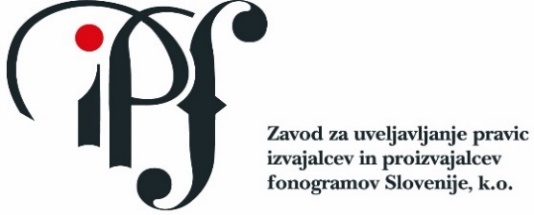 I. PODATKI O FIRMII. PODATKI O FIRMII. PODATKI O FIRMII. PODATKI O FIRMII. PODATKI O FIRMII. PODATKI O FIRMII. PODATKI O FIRMII. PODATKI O FIRMII. PODATKI O FIRMII. PODATKI O FIRMII. PODATKI O FIRMII. PODATKI O FIRMII. PODATKI O FIRMII. PODATKI O FIRMII. PODATKI O FIRMII. PODATKI O FIRMII. PODATKI O FIRMII. PODATKI O FIRMII. PODATKI O FIRMII. PODATKI O FIRMII. PODATKI O FIRMII. PODATKI O FIRMII. PODATKI O FIRMII. PODATKI O FIRMII. PODATKI O FIRMII. PODATKI O FIRMII. PODATKI O FIRMII. PODATKI O FIRMII. PODATKI O FIRMII. PODATKI O FIRMII. PODATKI O FIRMII. PODATKI O FIRMII. PODATKI O FIRMII. PODATKI O FIRMINaziv firme:Naziv firme:Naslov firme (ulica in hišna št., pošta, kraj):Naslov firme (ulica in hišna št., pošta, kraj):Davčna številka:Davčna številka:Telefon:Telefon:Telefon:Telefon:Telefon:Telefon:Telefon:Telefon:Telefon:Davčna številka:Davčna številka:Telefon:Telefon:Telefon:Telefon:Telefon:Telefon:Telefon:Telefon:Telefon:Mobitel:Mobitel:Mobitel:Mobitel:Mobitel:Mobitel:Mobitel:Mobitel:Mobitel:E-pošta:E-pošta:Zakoniti
zastopnik:Zakoniti
zastopnik:Želena perioda obračuna:Želena perioda obračuna: mesečna četrtletna četrtletna četrtletna četrtletna četrtletna četrtletna četrtletna polletna polletna polletna polletna letna letna letna letna letnaMorebitni popusti za izbrano periodo obračuna 
so določeni s sporazumi oz. tarifami.Morebitni popusti za izbrano periodo obračuna 
so določeni s sporazumi oz. tarifami.Morebitni popusti za izbrano periodo obračuna 
so določeni s sporazumi oz. tarifami.Morebitni popusti za izbrano periodo obračuna 
so določeni s sporazumi oz. tarifami.Morebitni popusti za izbrano periodo obračuna 
so določeni s sporazumi oz. tarifami.Morebitni popusti za izbrano periodo obračuna 
so določeni s sporazumi oz. tarifami.Morebitni popusti za izbrano periodo obračuna 
so določeni s sporazumi oz. tarifami.Morebitni popusti za izbrano periodo obračuna 
so določeni s sporazumi oz. tarifami.Morebitni popusti za izbrano periodo obračuna 
so določeni s sporazumi oz. tarifami.Morebitni popusti za izbrano periodo obračuna 
so določeni s sporazumi oz. tarifami.Morebitni popusti za izbrano periodo obračuna 
so določeni s sporazumi oz. tarifami.Morebitni popusti za izbrano periodo obračuna 
so določeni s sporazumi oz. tarifami.Morebitni popusti za izbrano periodo obračuna 
so določeni s sporazumi oz. tarifami.Morebitni popusti za izbrano periodo obračuna 
so določeni s sporazumi oz. tarifami.Morebitni popusti za izbrano periodo obračuna 
so določeni s sporazumi oz. tarifami.Ali želite v vašo elektronsko banko prejemati e-račun?Ali želite v vašo elektronsko banko prejemati e-račun? DA NE NE NEČe DA, navedite številko vašega poslovnega računa:Če DA, navedite številko vašega poslovnega računa:Če DA, navedite številko vašega poslovnega računa:Če DA, navedite številko vašega poslovnega računa:Če DA, navedite številko vašega poslovnega računa:Če DA, navedite številko vašega poslovnega računa:Če DA, navedite številko vašega poslovnega računa:Če DA, navedite številko vašega poslovnega računa:Če DA, navedite številko vašega poslovnega računa:Če DA, navedite številko vašega poslovnega računa:Če DA, navedite številko vašega poslovnega računa:Če DA, navedite številko vašega poslovnega računa:SI56  SI56  SI56  SI56  SI56  SI56  SI56  SI56  SI56  SI56  SI56  SI56  SI56  SI56  SI56  SI56  Ali želite prejemati račune preko e-pošte?Ali želite prejemati račune preko e-pošte? DA NE NE NEČe DA, navedite e-naslov:Če DA, navedite e-naslov:Če DA, navedite e-naslov:Če DA, navedite e-naslov:Če DA, navedite e-naslov:Če DA, navedite e-naslov:Če DA, navedite e-naslov:Če DA, navedite e-naslov:Če DA, navedite e-naslov:Če DA, navedite e-naslov:Če DA, navedite e-naslov:Če DA, navedite e-naslov:II. PODATKI O POSLOVNI ENOTIII. PODATKI O POSLOVNI ENOTIII. PODATKI O POSLOVNI ENOTIII. PODATKI O POSLOVNI ENOTIII. PODATKI O POSLOVNI ENOTIII. PODATKI O POSLOVNI ENOTIII. PODATKI O POSLOVNI ENOTIII. PODATKI O POSLOVNI ENOTIII. PODATKI O POSLOVNI ENOTIII. PODATKI O POSLOVNI ENOTIII. PODATKI O POSLOVNI ENOTIII. PODATKI O POSLOVNI ENOTIII. PODATKI O POSLOVNI ENOTIII. PODATKI O POSLOVNI ENOTIII. PODATKI O POSLOVNI ENOTIII. PODATKI O POSLOVNI ENOTIII. PODATKI O POSLOVNI ENOTIII. PODATKI O POSLOVNI ENOTIII. PODATKI O POSLOVNI ENOTIII. PODATKI O POSLOVNI ENOTIII. PODATKI O POSLOVNI ENOTIII. PODATKI O POSLOVNI ENOTIII. PODATKI O POSLOVNI ENOTIII. PODATKI O POSLOVNI ENOTIII. PODATKI O POSLOVNI ENOTIII. PODATKI O POSLOVNI ENOTIII. PODATKI O POSLOVNI ENOTIII. PODATKI O POSLOVNI ENOTIII. PODATKI O POSLOVNI ENOTIII. PODATKI O POSLOVNI ENOTIII. PODATKI O POSLOVNI ENOTIII. PODATKI O POSLOVNI ENOTIII. PODATKI O POSLOVNI ENOTIII. PODATKI O POSLOVNI ENOTINaziv poslovne 
enote (PE):Naziv poslovne 
enote (PE):Naslov PE (ulica in hišna št., pošta, kraj):Naslov PE (ulica in hišna št., pošta, kraj):Katastrska občina:Katastrska občina:Številka parcele:Številka parcele:Številka parcele:Številka parcele:Številka parcele:Številka parcele:Številka parcele:Številka parcele:Številka parcele:Številka parcele:Številka parcele:Številka parcele:Številka parcele:Številka dela stavbe
(po GURS):Številka dela stavbe
(po GURS):Številka stanovanja ali
poslovnega prostora (po GURS):Številka stanovanja ali
poslovnega prostora (po GURS):Številka stanovanja ali
poslovnega prostora (po GURS):Številka stanovanja ali
poslovnega prostora (po GURS):Številka stanovanja ali
poslovnega prostora (po GURS):Številka stanovanja ali
poslovnega prostora (po GURS):Številka stanovanja ali
poslovnega prostora (po GURS):Številka stanovanja ali
poslovnega prostora (po GURS):Številka stanovanja ali
poslovnega prostora (po GURS):Številka stanovanja ali
poslovnega prostora (po GURS):Številka stanovanja ali
poslovnega prostora (po GURS):Številka stanovanja ali
poslovnega prostora (po GURS):Številka stanovanja ali
poslovnega prostora (po GURS):III. ALI PREDVAJATE OZ. BOSTE PREDVAJALI GLASBO?III. ALI PREDVAJATE OZ. BOSTE PREDVAJALI GLASBO?III. ALI PREDVAJATE OZ. BOSTE PREDVAJALI GLASBO?III. ALI PREDVAJATE OZ. BOSTE PREDVAJALI GLASBO?III. ALI PREDVAJATE OZ. BOSTE PREDVAJALI GLASBO?III. ALI PREDVAJATE OZ. BOSTE PREDVAJALI GLASBO?III. ALI PREDVAJATE OZ. BOSTE PREDVAJALI GLASBO?III. ALI PREDVAJATE OZ. BOSTE PREDVAJALI GLASBO?III. ALI PREDVAJATE OZ. BOSTE PREDVAJALI GLASBO?III. ALI PREDVAJATE OZ. BOSTE PREDVAJALI GLASBO?III. ALI PREDVAJATE OZ. BOSTE PREDVAJALI GLASBO?III. ALI PREDVAJATE OZ. BOSTE PREDVAJALI GLASBO?III. ALI PREDVAJATE OZ. BOSTE PREDVAJALI GLASBO?III. ALI PREDVAJATE OZ. BOSTE PREDVAJALI GLASBO?III. ALI PREDVAJATE OZ. BOSTE PREDVAJALI GLASBO?III. ALI PREDVAJATE OZ. BOSTE PREDVAJALI GLASBO?III. ALI PREDVAJATE OZ. BOSTE PREDVAJALI GLASBO?III. ALI PREDVAJATE OZ. BOSTE PREDVAJALI GLASBO? DA DA DA DA DA DA DA NE NE NE NE NE NE NE NE NEČe glasbo predvajate, nadaljujte z izpolnjevanjem obrazca. Če glasbe NE predvajate, izpolnite le še X. točko na naslednji strani.Če glasbo predvajate, nadaljujte z izpolnjevanjem obrazca. Če glasbe NE predvajate, izpolnite le še X. točko na naslednji strani.Če glasbo predvajate, nadaljujte z izpolnjevanjem obrazca. Če glasbe NE predvajate, izpolnite le še X. točko na naslednji strani.Če glasbo predvajate, nadaljujte z izpolnjevanjem obrazca. Če glasbe NE predvajate, izpolnite le še X. točko na naslednji strani.Če glasbo predvajate, nadaljujte z izpolnjevanjem obrazca. Če glasbe NE predvajate, izpolnite le še X. točko na naslednji strani.Če glasbo predvajate, nadaljujte z izpolnjevanjem obrazca. Če glasbe NE predvajate, izpolnite le še X. točko na naslednji strani.Če glasbo predvajate, nadaljujte z izpolnjevanjem obrazca. Če glasbe NE predvajate, izpolnite le še X. točko na naslednji strani.Če glasbo predvajate, nadaljujte z izpolnjevanjem obrazca. Če glasbe NE predvajate, izpolnite le še X. točko na naslednji strani.Če glasbo predvajate, nadaljujte z izpolnjevanjem obrazca. Če glasbe NE predvajate, izpolnite le še X. točko na naslednji strani.Če glasbo predvajate, nadaljujte z izpolnjevanjem obrazca. Če glasbe NE predvajate, izpolnite le še X. točko na naslednji strani.Če glasbo predvajate, nadaljujte z izpolnjevanjem obrazca. Če glasbe NE predvajate, izpolnite le še X. točko na naslednji strani.Če glasbo predvajate, nadaljujte z izpolnjevanjem obrazca. Če glasbe NE predvajate, izpolnite le še X. točko na naslednji strani.Če glasbo predvajate, nadaljujte z izpolnjevanjem obrazca. Če glasbe NE predvajate, izpolnite le še X. točko na naslednji strani.Če glasbo predvajate, nadaljujte z izpolnjevanjem obrazca. Če glasbe NE predvajate, izpolnite le še X. točko na naslednji strani.Če glasbo predvajate, nadaljujte z izpolnjevanjem obrazca. Če glasbe NE predvajate, izpolnite le še X. točko na naslednji strani.Če glasbo predvajate, nadaljujte z izpolnjevanjem obrazca. Če glasbe NE predvajate, izpolnite le še X. točko na naslednji strani.Če glasbo predvajate, nadaljujte z izpolnjevanjem obrazca. Če glasbe NE predvajate, izpolnite le še X. točko na naslednji strani.Če glasbo predvajate, nadaljujte z izpolnjevanjem obrazca. Če glasbe NE predvajate, izpolnite le še X. točko na naslednji strani.Če glasbo predvajate, nadaljujte z izpolnjevanjem obrazca. Če glasbe NE predvajate, izpolnite le še X. točko na naslednji strani.Če glasbo predvajate, nadaljujte z izpolnjevanjem obrazca. Če glasbe NE predvajate, izpolnite le še X. točko na naslednji strani.Če glasbo predvajate, nadaljujte z izpolnjevanjem obrazca. Če glasbe NE predvajate, izpolnite le še X. točko na naslednji strani.Če glasbo predvajate, nadaljujte z izpolnjevanjem obrazca. Če glasbe NE predvajate, izpolnite le še X. točko na naslednji strani.Če glasbo predvajate, nadaljujte z izpolnjevanjem obrazca. Če glasbe NE predvajate, izpolnite le še X. točko na naslednji strani.Če glasbo predvajate, nadaljujte z izpolnjevanjem obrazca. Če glasbe NE predvajate, izpolnite le še X. točko na naslednji strani.Če glasbo predvajate, nadaljujte z izpolnjevanjem obrazca. Če glasbe NE predvajate, izpolnite le še X. točko na naslednji strani.Če glasbo predvajate, nadaljujte z izpolnjevanjem obrazca. Če glasbe NE predvajate, izpolnite le še X. točko na naslednji strani.Če glasbo predvajate, nadaljujte z izpolnjevanjem obrazca. Če glasbe NE predvajate, izpolnite le še X. točko na naslednji strani.Če glasbo predvajate, nadaljujte z izpolnjevanjem obrazca. Če glasbe NE predvajate, izpolnite le še X. točko na naslednji strani.Če glasbo predvajate, nadaljujte z izpolnjevanjem obrazca. Če glasbe NE predvajate, izpolnite le še X. točko na naslednji strani.Če glasbo predvajate, nadaljujte z izpolnjevanjem obrazca. Če glasbe NE predvajate, izpolnite le še X. točko na naslednji strani.Če glasbo predvajate, nadaljujte z izpolnjevanjem obrazca. Če glasbe NE predvajate, izpolnite le še X. točko na naslednji strani.Če glasbo predvajate, nadaljujte z izpolnjevanjem obrazca. Če glasbe NE predvajate, izpolnite le še X. točko na naslednji strani.Če glasbo predvajate, nadaljujte z izpolnjevanjem obrazca. Če glasbe NE predvajate, izpolnite le še X. točko na naslednji strani.Če glasbo predvajate, nadaljujte z izpolnjevanjem obrazca. Če glasbe NE predvajate, izpolnite le še X. točko na naslednji strani.IV. VPIŠITE DATUM ZAČETKA PREDVAJANJA GLASBE (obvezen podatek)IV. VPIŠITE DATUM ZAČETKA PREDVAJANJA GLASBE (obvezen podatek)IV. VPIŠITE DATUM ZAČETKA PREDVAJANJA GLASBE (obvezen podatek)IV. VPIŠITE DATUM ZAČETKA PREDVAJANJA GLASBE (obvezen podatek)IV. VPIŠITE DATUM ZAČETKA PREDVAJANJA GLASBE (obvezen podatek)IV. VPIŠITE DATUM ZAČETKA PREDVAJANJA GLASBE (obvezen podatek)IV. VPIŠITE DATUM ZAČETKA PREDVAJANJA GLASBE (obvezen podatek)IV. VPIŠITE DATUM ZAČETKA PREDVAJANJA GLASBE (obvezen podatek)IV. VPIŠITE DATUM ZAČETKA PREDVAJANJA GLASBE (obvezen podatek)IV. VPIŠITE DATUM ZAČETKA PREDVAJANJA GLASBE (obvezen podatek)IV. VPIŠITE DATUM ZAČETKA PREDVAJANJA GLASBE (obvezen podatek)IV. VPIŠITE DATUM ZAČETKA PREDVAJANJA GLASBE (obvezen podatek)IV. VPIŠITE DATUM ZAČETKA PREDVAJANJA GLASBE (obvezen podatek)IV. VPIŠITE DATUM ZAČETKA PREDVAJANJA GLASBE (obvezen podatek)IV. VPIŠITE DATUM ZAČETKA PREDVAJANJA GLASBE (obvezen podatek)IV. VPIŠITE DATUM ZAČETKA PREDVAJANJA GLASBE (obvezen podatek)IV. VPIŠITE DATUM ZAČETKA PREDVAJANJA GLASBE (obvezen podatek)IV. VPIŠITE DATUM ZAČETKA PREDVAJANJA GLASBE (obvezen podatek)IV. VPIŠITE DATUM ZAČETKA PREDVAJANJA GLASBE (obvezen podatek)IV. VPIŠITE DATUM ZAČETKA PREDVAJANJA GLASBE (obvezen podatek)IV. VPIŠITE DATUM ZAČETKA PREDVAJANJA GLASBE (obvezen podatek)IV. VPIŠITE DATUM ZAČETKA PREDVAJANJA GLASBE (obvezen podatek)V. VRSTA DEJAVNOSTI, ki jo opravljate v vašem poslovnem prostoru (označi vse ustrezne dejavnosti)V. VRSTA DEJAVNOSTI, ki jo opravljate v vašem poslovnem prostoru (označi vse ustrezne dejavnosti)V. VRSTA DEJAVNOSTI, ki jo opravljate v vašem poslovnem prostoru (označi vse ustrezne dejavnosti)V. VRSTA DEJAVNOSTI, ki jo opravljate v vašem poslovnem prostoru (označi vse ustrezne dejavnosti)V. VRSTA DEJAVNOSTI, ki jo opravljate v vašem poslovnem prostoru (označi vse ustrezne dejavnosti)V. VRSTA DEJAVNOSTI, ki jo opravljate v vašem poslovnem prostoru (označi vse ustrezne dejavnosti)V. VRSTA DEJAVNOSTI, ki jo opravljate v vašem poslovnem prostoru (označi vse ustrezne dejavnosti)V. VRSTA DEJAVNOSTI, ki jo opravljate v vašem poslovnem prostoru (označi vse ustrezne dejavnosti)V. VRSTA DEJAVNOSTI, ki jo opravljate v vašem poslovnem prostoru (označi vse ustrezne dejavnosti)V. VRSTA DEJAVNOSTI, ki jo opravljate v vašem poslovnem prostoru (označi vse ustrezne dejavnosti)V. VRSTA DEJAVNOSTI, ki jo opravljate v vašem poslovnem prostoru (označi vse ustrezne dejavnosti)V. VRSTA DEJAVNOSTI, ki jo opravljate v vašem poslovnem prostoru (označi vse ustrezne dejavnosti)V. VRSTA DEJAVNOSTI, ki jo opravljate v vašem poslovnem prostoru (označi vse ustrezne dejavnosti)V. VRSTA DEJAVNOSTI, ki jo opravljate v vašem poslovnem prostoru (označi vse ustrezne dejavnosti)V. VRSTA DEJAVNOSTI, ki jo opravljate v vašem poslovnem prostoru (označi vse ustrezne dejavnosti)V. VRSTA DEJAVNOSTI, ki jo opravljate v vašem poslovnem prostoru (označi vse ustrezne dejavnosti)V. VRSTA DEJAVNOSTI, ki jo opravljate v vašem poslovnem prostoru (označi vse ustrezne dejavnosti)V. VRSTA DEJAVNOSTI, ki jo opravljate v vašem poslovnem prostoru (označi vse ustrezne dejavnosti)V. VRSTA DEJAVNOSTI, ki jo opravljate v vašem poslovnem prostoru (označi vse ustrezne dejavnosti)V. VRSTA DEJAVNOSTI, ki jo opravljate v vašem poslovnem prostoru (označi vse ustrezne dejavnosti)V. VRSTA DEJAVNOSTI, ki jo opravljate v vašem poslovnem prostoru (označi vse ustrezne dejavnosti)V. VRSTA DEJAVNOSTI, ki jo opravljate v vašem poslovnem prostoru (označi vse ustrezne dejavnosti)V. VRSTA DEJAVNOSTI, ki jo opravljate v vašem poslovnem prostoru (označi vse ustrezne dejavnosti)V. VRSTA DEJAVNOSTI, ki jo opravljate v vašem poslovnem prostoru (označi vse ustrezne dejavnosti)V. VRSTA DEJAVNOSTI, ki jo opravljate v vašem poslovnem prostoru (označi vse ustrezne dejavnosti)V. VRSTA DEJAVNOSTI, ki jo opravljate v vašem poslovnem prostoru (označi vse ustrezne dejavnosti)V. VRSTA DEJAVNOSTI, ki jo opravljate v vašem poslovnem prostoru (označi vse ustrezne dejavnosti)V. VRSTA DEJAVNOSTI, ki jo opravljate v vašem poslovnem prostoru (označi vse ustrezne dejavnosti)V. VRSTA DEJAVNOSTI, ki jo opravljate v vašem poslovnem prostoru (označi vse ustrezne dejavnosti)V. VRSTA DEJAVNOSTI, ki jo opravljate v vašem poslovnem prostoru (označi vse ustrezne dejavnosti)V. VRSTA DEJAVNOSTI, ki jo opravljate v vašem poslovnem prostoru (označi vse ustrezne dejavnosti)V. VRSTA DEJAVNOSTI, ki jo opravljate v vašem poslovnem prostoru (označi vse ustrezne dejavnosti)V. VRSTA DEJAVNOSTI, ki jo opravljate v vašem poslovnem prostoru (označi vse ustrezne dejavnosti)V. VRSTA DEJAVNOSTI, ki jo opravljate v vašem poslovnem prostoru (označi vse ustrezne dejavnosti) Frizerski ali kozmetični salon, savna, wellness, druge dejavnosti za nego telesa Fitnes Vodene vadbe Bar, bife, točilnica, kavarna Restavracija, gostilna, picerija, okrepčevalnica, samopostrežna restavracija Nočni klub, nočni bar, diskoteka (redno ali občasno nudenje mehanske glasbe za ples oz. družabne dogodke) Slaščičarna Poroke, banketi, rojstnodnevne in druge vrste podobnih zabav kot del redne dejavnosti gostinskega obrata Objekt hitre prehrane, v katerem se hrana ne konzumira in ne toči pijač Objekt hitre prehrane, v katerem se hrana in pijača konzumirata Frizerski ali kozmetični salon, savna, wellness, druge dejavnosti za nego telesa Fitnes Vodene vadbe Bar, bife, točilnica, kavarna Restavracija, gostilna, picerija, okrepčevalnica, samopostrežna restavracija Nočni klub, nočni bar, diskoteka (redno ali občasno nudenje mehanske glasbe za ples oz. družabne dogodke) Slaščičarna Poroke, banketi, rojstnodnevne in druge vrste podobnih zabav kot del redne dejavnosti gostinskega obrata Objekt hitre prehrane, v katerem se hrana ne konzumira in ne toči pijač Objekt hitre prehrane, v katerem se hrana in pijača konzumirata Frizerski ali kozmetični salon, savna, wellness, druge dejavnosti za nego telesa Fitnes Vodene vadbe Bar, bife, točilnica, kavarna Restavracija, gostilna, picerija, okrepčevalnica, samopostrežna restavracija Nočni klub, nočni bar, diskoteka (redno ali občasno nudenje mehanske glasbe za ples oz. družabne dogodke) Slaščičarna Poroke, banketi, rojstnodnevne in druge vrste podobnih zabav kot del redne dejavnosti gostinskega obrata Objekt hitre prehrane, v katerem se hrana ne konzumira in ne toči pijač Objekt hitre prehrane, v katerem se hrana in pijača konzumirata Frizerski ali kozmetični salon, savna, wellness, druge dejavnosti za nego telesa Fitnes Vodene vadbe Bar, bife, točilnica, kavarna Restavracija, gostilna, picerija, okrepčevalnica, samopostrežna restavracija Nočni klub, nočni bar, diskoteka (redno ali občasno nudenje mehanske glasbe za ples oz. družabne dogodke) Slaščičarna Poroke, banketi, rojstnodnevne in druge vrste podobnih zabav kot del redne dejavnosti gostinskega obrata Objekt hitre prehrane, v katerem se hrana ne konzumira in ne toči pijač Objekt hitre prehrane, v katerem se hrana in pijača konzumirata Frizerski ali kozmetični salon, savna, wellness, druge dejavnosti za nego telesa Fitnes Vodene vadbe Bar, bife, točilnica, kavarna Restavracija, gostilna, picerija, okrepčevalnica, samopostrežna restavracija Nočni klub, nočni bar, diskoteka (redno ali občasno nudenje mehanske glasbe za ples oz. družabne dogodke) Slaščičarna Poroke, banketi, rojstnodnevne in druge vrste podobnih zabav kot del redne dejavnosti gostinskega obrata Objekt hitre prehrane, v katerem se hrana ne konzumira in ne toči pijač Objekt hitre prehrane, v katerem se hrana in pijača konzumirata Frizerski ali kozmetični salon, savna, wellness, druge dejavnosti za nego telesa Fitnes Vodene vadbe Bar, bife, točilnica, kavarna Restavracija, gostilna, picerija, okrepčevalnica, samopostrežna restavracija Nočni klub, nočni bar, diskoteka (redno ali občasno nudenje mehanske glasbe za ples oz. družabne dogodke) Slaščičarna Poroke, banketi, rojstnodnevne in druge vrste podobnih zabav kot del redne dejavnosti gostinskega obrata Objekt hitre prehrane, v katerem se hrana ne konzumira in ne toči pijač Objekt hitre prehrane, v katerem se hrana in pijača konzumirata Frizerski ali kozmetični salon, savna, wellness, druge dejavnosti za nego telesa Fitnes Vodene vadbe Bar, bife, točilnica, kavarna Restavracija, gostilna, picerija, okrepčevalnica, samopostrežna restavracija Nočni klub, nočni bar, diskoteka (redno ali občasno nudenje mehanske glasbe za ples oz. družabne dogodke) Slaščičarna Poroke, banketi, rojstnodnevne in druge vrste podobnih zabav kot del redne dejavnosti gostinskega obrata Objekt hitre prehrane, v katerem se hrana ne konzumira in ne toči pijač Objekt hitre prehrane, v katerem se hrana in pijača konzumirata Frizerski ali kozmetični salon, savna, wellness, druge dejavnosti za nego telesa Fitnes Vodene vadbe Bar, bife, točilnica, kavarna Restavracija, gostilna, picerija, okrepčevalnica, samopostrežna restavracija Nočni klub, nočni bar, diskoteka (redno ali občasno nudenje mehanske glasbe za ples oz. družabne dogodke) Slaščičarna Poroke, banketi, rojstnodnevne in druge vrste podobnih zabav kot del redne dejavnosti gostinskega obrata Objekt hitre prehrane, v katerem se hrana ne konzumira in ne toči pijač Objekt hitre prehrane, v katerem se hrana in pijača konzumirata Frizerski ali kozmetični salon, savna, wellness, druge dejavnosti za nego telesa Fitnes Vodene vadbe Bar, bife, točilnica, kavarna Restavracija, gostilna, picerija, okrepčevalnica, samopostrežna restavracija Nočni klub, nočni bar, diskoteka (redno ali občasno nudenje mehanske glasbe za ples oz. družabne dogodke) Slaščičarna Poroke, banketi, rojstnodnevne in druge vrste podobnih zabav kot del redne dejavnosti gostinskega obrata Objekt hitre prehrane, v katerem se hrana ne konzumira in ne toči pijač Objekt hitre prehrane, v katerem se hrana in pijača konzumirata Trgovina, trgovski center, blagovni center, prodajalna, tržnica, bencinska črpalka Trgovina, trgovski center, blagovni center, prodajalna, tržnica, bencinska črpalka Trgovina, trgovski center, blagovni center, prodajalna, tržnica, bencinska črpalka Trgovina, trgovski center, blagovni center, prodajalna, tržnica, bencinska črpalka Trgovina, trgovski center, blagovni center, prodajalna, tržnica, bencinska črpalka Trgovina, trgovski center, blagovni center, prodajalna, tržnica, bencinska črpalka Trgovina, trgovski center, blagovni center, prodajalna, tržnica, bencinska črpalka Trgovina, trgovski center, blagovni center, prodajalna, tržnica, bencinska črpalka Trgovina, trgovski center, blagovni center, prodajalna, tržnica, bencinska črpalka Trgovina, trgovski center, blagovni center, prodajalna, tržnica, bencinska črpalka Trgovina, trgovski center, blagovni center, prodajalna, tržnica, bencinska črpalka Trgovina, trgovski center, blagovni center, prodajalna, tržnica, bencinska črpalka Trgovina, trgovski center, blagovni center, prodajalna, tržnica, bencinska črpalka Trgovina, trgovski center, blagovni center, prodajalna, tržnica, bencinska črpalka Trgovina, trgovski center, blagovni center, prodajalna, tržnica, bencinska črpalka Trgovina, trgovski center, blagovni center, prodajalna, tržnica, bencinska črpalka Trgovina, trgovski center, blagovni center, prodajalna, tržnica, bencinska črpalka Trgovina, trgovski center, blagovni center, prodajalna, tržnica, bencinska črpalka Trgovina, trgovski center, blagovni center, prodajalna, tržnica, bencinska črpalka Trgovina, trgovski center, blagovni center, prodajalna, tržnica, bencinska črpalka Trgovina, trgovski center, blagovni center, prodajalna, tržnica, bencinska črpalka Trgovina, trgovski center, blagovni center, prodajalna, tržnica, bencinska črpalka Trgovina, trgovski center, blagovni center, prodajalna, tržnica, bencinska črpalka Trgovina, trgovski center, blagovni center, prodajalna, tržnica, bencinska črpalka Trgovina, trgovski center, blagovni center, prodajalna, tržnica, bencinska črpalka Frizerski ali kozmetični salon, savna, wellness, druge dejavnosti za nego telesa Fitnes Vodene vadbe Bar, bife, točilnica, kavarna Restavracija, gostilna, picerija, okrepčevalnica, samopostrežna restavracija Nočni klub, nočni bar, diskoteka (redno ali občasno nudenje mehanske glasbe za ples oz. družabne dogodke) Slaščičarna Poroke, banketi, rojstnodnevne in druge vrste podobnih zabav kot del redne dejavnosti gostinskega obrata Objekt hitre prehrane, v katerem se hrana ne konzumira in ne toči pijač Objekt hitre prehrane, v katerem se hrana in pijača konzumirata Frizerski ali kozmetični salon, savna, wellness, druge dejavnosti za nego telesa Fitnes Vodene vadbe Bar, bife, točilnica, kavarna Restavracija, gostilna, picerija, okrepčevalnica, samopostrežna restavracija Nočni klub, nočni bar, diskoteka (redno ali občasno nudenje mehanske glasbe za ples oz. družabne dogodke) Slaščičarna Poroke, banketi, rojstnodnevne in druge vrste podobnih zabav kot del redne dejavnosti gostinskega obrata Objekt hitre prehrane, v katerem se hrana ne konzumira in ne toči pijač Objekt hitre prehrane, v katerem se hrana in pijača konzumirata Frizerski ali kozmetični salon, savna, wellness, druge dejavnosti za nego telesa Fitnes Vodene vadbe Bar, bife, točilnica, kavarna Restavracija, gostilna, picerija, okrepčevalnica, samopostrežna restavracija Nočni klub, nočni bar, diskoteka (redno ali občasno nudenje mehanske glasbe za ples oz. družabne dogodke) Slaščičarna Poroke, banketi, rojstnodnevne in druge vrste podobnih zabav kot del redne dejavnosti gostinskega obrata Objekt hitre prehrane, v katerem se hrana ne konzumira in ne toči pijač Objekt hitre prehrane, v katerem se hrana in pijača konzumirata Frizerski ali kozmetični salon, savna, wellness, druge dejavnosti za nego telesa Fitnes Vodene vadbe Bar, bife, točilnica, kavarna Restavracija, gostilna, picerija, okrepčevalnica, samopostrežna restavracija Nočni klub, nočni bar, diskoteka (redno ali občasno nudenje mehanske glasbe za ples oz. družabne dogodke) Slaščičarna Poroke, banketi, rojstnodnevne in druge vrste podobnih zabav kot del redne dejavnosti gostinskega obrata Objekt hitre prehrane, v katerem se hrana ne konzumira in ne toči pijač Objekt hitre prehrane, v katerem se hrana in pijača konzumirata Frizerski ali kozmetični salon, savna, wellness, druge dejavnosti za nego telesa Fitnes Vodene vadbe Bar, bife, točilnica, kavarna Restavracija, gostilna, picerija, okrepčevalnica, samopostrežna restavracija Nočni klub, nočni bar, diskoteka (redno ali občasno nudenje mehanske glasbe za ples oz. družabne dogodke) Slaščičarna Poroke, banketi, rojstnodnevne in druge vrste podobnih zabav kot del redne dejavnosti gostinskega obrata Objekt hitre prehrane, v katerem se hrana ne konzumira in ne toči pijač Objekt hitre prehrane, v katerem se hrana in pijača konzumirata Frizerski ali kozmetični salon, savna, wellness, druge dejavnosti za nego telesa Fitnes Vodene vadbe Bar, bife, točilnica, kavarna Restavracija, gostilna, picerija, okrepčevalnica, samopostrežna restavracija Nočni klub, nočni bar, diskoteka (redno ali občasno nudenje mehanske glasbe za ples oz. družabne dogodke) Slaščičarna Poroke, banketi, rojstnodnevne in druge vrste podobnih zabav kot del redne dejavnosti gostinskega obrata Objekt hitre prehrane, v katerem se hrana ne konzumira in ne toči pijač Objekt hitre prehrane, v katerem se hrana in pijača konzumirata Frizerski ali kozmetični salon, savna, wellness, druge dejavnosti za nego telesa Fitnes Vodene vadbe Bar, bife, točilnica, kavarna Restavracija, gostilna, picerija, okrepčevalnica, samopostrežna restavracija Nočni klub, nočni bar, diskoteka (redno ali občasno nudenje mehanske glasbe za ples oz. družabne dogodke) Slaščičarna Poroke, banketi, rojstnodnevne in druge vrste podobnih zabav kot del redne dejavnosti gostinskega obrata Objekt hitre prehrane, v katerem se hrana ne konzumira in ne toči pijač Objekt hitre prehrane, v katerem se hrana in pijača konzumirata Frizerski ali kozmetični salon, savna, wellness, druge dejavnosti za nego telesa Fitnes Vodene vadbe Bar, bife, točilnica, kavarna Restavracija, gostilna, picerija, okrepčevalnica, samopostrežna restavracija Nočni klub, nočni bar, diskoteka (redno ali občasno nudenje mehanske glasbe za ples oz. družabne dogodke) Slaščičarna Poroke, banketi, rojstnodnevne in druge vrste podobnih zabav kot del redne dejavnosti gostinskega obrata Objekt hitre prehrane, v katerem se hrana ne konzumira in ne toči pijač Objekt hitre prehrane, v katerem se hrana in pijača konzumirata Frizerski ali kozmetični salon, savna, wellness, druge dejavnosti za nego telesa Fitnes Vodene vadbe Bar, bife, točilnica, kavarna Restavracija, gostilna, picerija, okrepčevalnica, samopostrežna restavracija Nočni klub, nočni bar, diskoteka (redno ali občasno nudenje mehanske glasbe za ples oz. družabne dogodke) Slaščičarna Poroke, banketi, rojstnodnevne in druge vrste podobnih zabav kot del redne dejavnosti gostinskega obrata Objekt hitre prehrane, v katerem se hrana ne konzumira in ne toči pijač Objekt hitre prehrane, v katerem se hrana in pijača konzumirata Poslovni prostori z množičnim dostopom strank (uradi, hodniki, stopnišča …) Poslovni prostori z množičnim dostopom strank (uradi, hodniki, stopnišča …) Poslovni prostori z množičnim dostopom strank (uradi, hodniki, stopnišča …) Poslovni prostori z množičnim dostopom strank (uradi, hodniki, stopnišča …) Poslovni prostori z množičnim dostopom strank (uradi, hodniki, stopnišča …) Poslovni prostori z množičnim dostopom strank (uradi, hodniki, stopnišča …) Poslovni prostori z množičnim dostopom strank (uradi, hodniki, stopnišča …) Poslovni prostori z množičnim dostopom strank (uradi, hodniki, stopnišča …) Poslovni prostori z množičnim dostopom strank (uradi, hodniki, stopnišča …) Poslovni prostori z množičnim dostopom strank (uradi, hodniki, stopnišča …) Poslovni prostori z množičnim dostopom strank (uradi, hodniki, stopnišča …) Poslovni prostori z množičnim dostopom strank (uradi, hodniki, stopnišča …) Poslovni prostori z množičnim dostopom strank (uradi, hodniki, stopnišča …) Poslovni prostori z množičnim dostopom strank (uradi, hodniki, stopnišča …) Poslovni prostori z množičnim dostopom strank (uradi, hodniki, stopnišča …) Poslovni prostori z množičnim dostopom strank (uradi, hodniki, stopnišča …) Poslovni prostori z množičnim dostopom strank (uradi, hodniki, stopnišča …) Poslovni prostori z množičnim dostopom strank (uradi, hodniki, stopnišča …) Poslovni prostori z množičnim dostopom strank (uradi, hodniki, stopnišča …) Poslovni prostori z množičnim dostopom strank (uradi, hodniki, stopnišča …) Poslovni prostori z množičnim dostopom strank (uradi, hodniki, stopnišča …) Poslovni prostori z množičnim dostopom strank (uradi, hodniki, stopnišča …) Poslovni prostori z množičnim dostopom strank (uradi, hodniki, stopnišča …) Poslovni prostori z množičnim dostopom strank (uradi, hodniki, stopnišča …) Poslovni prostori z množičnim dostopom strank (uradi, hodniki, stopnišča …) Frizerski ali kozmetični salon, savna, wellness, druge dejavnosti za nego telesa Fitnes Vodene vadbe Bar, bife, točilnica, kavarna Restavracija, gostilna, picerija, okrepčevalnica, samopostrežna restavracija Nočni klub, nočni bar, diskoteka (redno ali občasno nudenje mehanske glasbe za ples oz. družabne dogodke) Slaščičarna Poroke, banketi, rojstnodnevne in druge vrste podobnih zabav kot del redne dejavnosti gostinskega obrata Objekt hitre prehrane, v katerem se hrana ne konzumira in ne toči pijač Objekt hitre prehrane, v katerem se hrana in pijača konzumirata Frizerski ali kozmetični salon, savna, wellness, druge dejavnosti za nego telesa Fitnes Vodene vadbe Bar, bife, točilnica, kavarna Restavracija, gostilna, picerija, okrepčevalnica, samopostrežna restavracija Nočni klub, nočni bar, diskoteka (redno ali občasno nudenje mehanske glasbe za ples oz. družabne dogodke) Slaščičarna Poroke, banketi, rojstnodnevne in druge vrste podobnih zabav kot del redne dejavnosti gostinskega obrata Objekt hitre prehrane, v katerem se hrana ne konzumira in ne toči pijač Objekt hitre prehrane, v katerem se hrana in pijača konzumirata Frizerski ali kozmetični salon, savna, wellness, druge dejavnosti za nego telesa Fitnes Vodene vadbe Bar, bife, točilnica, kavarna Restavracija, gostilna, picerija, okrepčevalnica, samopostrežna restavracija Nočni klub, nočni bar, diskoteka (redno ali občasno nudenje mehanske glasbe za ples oz. družabne dogodke) Slaščičarna Poroke, banketi, rojstnodnevne in druge vrste podobnih zabav kot del redne dejavnosti gostinskega obrata Objekt hitre prehrane, v katerem se hrana ne konzumira in ne toči pijač Objekt hitre prehrane, v katerem se hrana in pijača konzumirata Frizerski ali kozmetični salon, savna, wellness, druge dejavnosti za nego telesa Fitnes Vodene vadbe Bar, bife, točilnica, kavarna Restavracija, gostilna, picerija, okrepčevalnica, samopostrežna restavracija Nočni klub, nočni bar, diskoteka (redno ali občasno nudenje mehanske glasbe za ples oz. družabne dogodke) Slaščičarna Poroke, banketi, rojstnodnevne in druge vrste podobnih zabav kot del redne dejavnosti gostinskega obrata Objekt hitre prehrane, v katerem se hrana ne konzumira in ne toči pijač Objekt hitre prehrane, v katerem se hrana in pijača konzumirata Frizerski ali kozmetični salon, savna, wellness, druge dejavnosti za nego telesa Fitnes Vodene vadbe Bar, bife, točilnica, kavarna Restavracija, gostilna, picerija, okrepčevalnica, samopostrežna restavracija Nočni klub, nočni bar, diskoteka (redno ali občasno nudenje mehanske glasbe za ples oz. družabne dogodke) Slaščičarna Poroke, banketi, rojstnodnevne in druge vrste podobnih zabav kot del redne dejavnosti gostinskega obrata Objekt hitre prehrane, v katerem se hrana ne konzumira in ne toči pijač Objekt hitre prehrane, v katerem se hrana in pijača konzumirata Frizerski ali kozmetični salon, savna, wellness, druge dejavnosti za nego telesa Fitnes Vodene vadbe Bar, bife, točilnica, kavarna Restavracija, gostilna, picerija, okrepčevalnica, samopostrežna restavracija Nočni klub, nočni bar, diskoteka (redno ali občasno nudenje mehanske glasbe za ples oz. družabne dogodke) Slaščičarna Poroke, banketi, rojstnodnevne in druge vrste podobnih zabav kot del redne dejavnosti gostinskega obrata Objekt hitre prehrane, v katerem se hrana ne konzumira in ne toči pijač Objekt hitre prehrane, v katerem se hrana in pijača konzumirata Frizerski ali kozmetični salon, savna, wellness, druge dejavnosti za nego telesa Fitnes Vodene vadbe Bar, bife, točilnica, kavarna Restavracija, gostilna, picerija, okrepčevalnica, samopostrežna restavracija Nočni klub, nočni bar, diskoteka (redno ali občasno nudenje mehanske glasbe za ples oz. družabne dogodke) Slaščičarna Poroke, banketi, rojstnodnevne in druge vrste podobnih zabav kot del redne dejavnosti gostinskega obrata Objekt hitre prehrane, v katerem se hrana ne konzumira in ne toči pijač Objekt hitre prehrane, v katerem se hrana in pijača konzumirata Frizerski ali kozmetični salon, savna, wellness, druge dejavnosti za nego telesa Fitnes Vodene vadbe Bar, bife, točilnica, kavarna Restavracija, gostilna, picerija, okrepčevalnica, samopostrežna restavracija Nočni klub, nočni bar, diskoteka (redno ali občasno nudenje mehanske glasbe za ples oz. družabne dogodke) Slaščičarna Poroke, banketi, rojstnodnevne in druge vrste podobnih zabav kot del redne dejavnosti gostinskega obrata Objekt hitre prehrane, v katerem se hrana ne konzumira in ne toči pijač Objekt hitre prehrane, v katerem se hrana in pijača konzumirata Frizerski ali kozmetični salon, savna, wellness, druge dejavnosti za nego telesa Fitnes Vodene vadbe Bar, bife, točilnica, kavarna Restavracija, gostilna, picerija, okrepčevalnica, samopostrežna restavracija Nočni klub, nočni bar, diskoteka (redno ali občasno nudenje mehanske glasbe za ples oz. družabne dogodke) Slaščičarna Poroke, banketi, rojstnodnevne in druge vrste podobnih zabav kot del redne dejavnosti gostinskega obrata Objekt hitre prehrane, v katerem se hrana ne konzumira in ne toči pijač Objekt hitre prehrane, v katerem se hrana in pijača konzumirata Hotel, motel, penzion in gostišče, kamp, apartma, počitniški dom ali drug nastanitveni objekt. Vpišite število sob: Hotel, motel, penzion in gostišče, kamp, apartma, počitniški dom ali drug nastanitveni objekt. Vpišite število sob: Hotel, motel, penzion in gostišče, kamp, apartma, počitniški dom ali drug nastanitveni objekt. Vpišite število sob: Hotel, motel, penzion in gostišče, kamp, apartma, počitniški dom ali drug nastanitveni objekt. Vpišite število sob: Hotel, motel, penzion in gostišče, kamp, apartma, počitniški dom ali drug nastanitveni objekt. Vpišite število sob: Hotel, motel, penzion in gostišče, kamp, apartma, počitniški dom ali drug nastanitveni objekt. Vpišite število sob: Hotel, motel, penzion in gostišče, kamp, apartma, počitniški dom ali drug nastanitveni objekt. Vpišite število sob: Hotel, motel, penzion in gostišče, kamp, apartma, počitniški dom ali drug nastanitveni objekt. Vpišite število sob: Hotel, motel, penzion in gostišče, kamp, apartma, počitniški dom ali drug nastanitveni objekt. Vpišite število sob: Hotel, motel, penzion in gostišče, kamp, apartma, počitniški dom ali drug nastanitveni objekt. Vpišite število sob: Hotel, motel, penzion in gostišče, kamp, apartma, počitniški dom ali drug nastanitveni objekt. Vpišite število sob: Hotel, motel, penzion in gostišče, kamp, apartma, počitniški dom ali drug nastanitveni objekt. Vpišite število sob: Hotel, motel, penzion in gostišče, kamp, apartma, počitniški dom ali drug nastanitveni objekt. Vpišite število sob: Hotel, motel, penzion in gostišče, kamp, apartma, počitniški dom ali drug nastanitveni objekt. Vpišite število sob: Hotel, motel, penzion in gostišče, kamp, apartma, počitniški dom ali drug nastanitveni objekt. Vpišite število sob: Hotel, motel, penzion in gostišče, kamp, apartma, počitniški dom ali drug nastanitveni objekt. Vpišite število sob: Hotel, motel, penzion in gostišče, kamp, apartma, počitniški dom ali drug nastanitveni objekt. Vpišite število sob: Hotel, motel, penzion in gostišče, kamp, apartma, počitniški dom ali drug nastanitveni objekt. Vpišite število sob: Hotel, motel, penzion in gostišče, kamp, apartma, počitniški dom ali drug nastanitveni objekt. Vpišite število sob: Hotel, motel, penzion in gostišče, kamp, apartma, počitniški dom ali drug nastanitveni objekt. Vpišite število sob: Frizerski ali kozmetični salon, savna, wellness, druge dejavnosti za nego telesa Fitnes Vodene vadbe Bar, bife, točilnica, kavarna Restavracija, gostilna, picerija, okrepčevalnica, samopostrežna restavracija Nočni klub, nočni bar, diskoteka (redno ali občasno nudenje mehanske glasbe za ples oz. družabne dogodke) Slaščičarna Poroke, banketi, rojstnodnevne in druge vrste podobnih zabav kot del redne dejavnosti gostinskega obrata Objekt hitre prehrane, v katerem se hrana ne konzumira in ne toči pijač Objekt hitre prehrane, v katerem se hrana in pijača konzumirata Frizerski ali kozmetični salon, savna, wellness, druge dejavnosti za nego telesa Fitnes Vodene vadbe Bar, bife, točilnica, kavarna Restavracija, gostilna, picerija, okrepčevalnica, samopostrežna restavracija Nočni klub, nočni bar, diskoteka (redno ali občasno nudenje mehanske glasbe za ples oz. družabne dogodke) Slaščičarna Poroke, banketi, rojstnodnevne in druge vrste podobnih zabav kot del redne dejavnosti gostinskega obrata Objekt hitre prehrane, v katerem se hrana ne konzumira in ne toči pijač Objekt hitre prehrane, v katerem se hrana in pijača konzumirata Frizerski ali kozmetični salon, savna, wellness, druge dejavnosti za nego telesa Fitnes Vodene vadbe Bar, bife, točilnica, kavarna Restavracija, gostilna, picerija, okrepčevalnica, samopostrežna restavracija Nočni klub, nočni bar, diskoteka (redno ali občasno nudenje mehanske glasbe za ples oz. družabne dogodke) Slaščičarna Poroke, banketi, rojstnodnevne in druge vrste podobnih zabav kot del redne dejavnosti gostinskega obrata Objekt hitre prehrane, v katerem se hrana ne konzumira in ne toči pijač Objekt hitre prehrane, v katerem se hrana in pijača konzumirata Frizerski ali kozmetični salon, savna, wellness, druge dejavnosti za nego telesa Fitnes Vodene vadbe Bar, bife, točilnica, kavarna Restavracija, gostilna, picerija, okrepčevalnica, samopostrežna restavracija Nočni klub, nočni bar, diskoteka (redno ali občasno nudenje mehanske glasbe za ples oz. družabne dogodke) Slaščičarna Poroke, banketi, rojstnodnevne in druge vrste podobnih zabav kot del redne dejavnosti gostinskega obrata Objekt hitre prehrane, v katerem se hrana ne konzumira in ne toči pijač Objekt hitre prehrane, v katerem se hrana in pijača konzumirata Frizerski ali kozmetični salon, savna, wellness, druge dejavnosti za nego telesa Fitnes Vodene vadbe Bar, bife, točilnica, kavarna Restavracija, gostilna, picerija, okrepčevalnica, samopostrežna restavracija Nočni klub, nočni bar, diskoteka (redno ali občasno nudenje mehanske glasbe za ples oz. družabne dogodke) Slaščičarna Poroke, banketi, rojstnodnevne in druge vrste podobnih zabav kot del redne dejavnosti gostinskega obrata Objekt hitre prehrane, v katerem se hrana ne konzumira in ne toči pijač Objekt hitre prehrane, v katerem se hrana in pijača konzumirata Frizerski ali kozmetični salon, savna, wellness, druge dejavnosti za nego telesa Fitnes Vodene vadbe Bar, bife, točilnica, kavarna Restavracija, gostilna, picerija, okrepčevalnica, samopostrežna restavracija Nočni klub, nočni bar, diskoteka (redno ali občasno nudenje mehanske glasbe za ples oz. družabne dogodke) Slaščičarna Poroke, banketi, rojstnodnevne in druge vrste podobnih zabav kot del redne dejavnosti gostinskega obrata Objekt hitre prehrane, v katerem se hrana ne konzumira in ne toči pijač Objekt hitre prehrane, v katerem se hrana in pijača konzumirata Frizerski ali kozmetični salon, savna, wellness, druge dejavnosti za nego telesa Fitnes Vodene vadbe Bar, bife, točilnica, kavarna Restavracija, gostilna, picerija, okrepčevalnica, samopostrežna restavracija Nočni klub, nočni bar, diskoteka (redno ali občasno nudenje mehanske glasbe za ples oz. družabne dogodke) Slaščičarna Poroke, banketi, rojstnodnevne in druge vrste podobnih zabav kot del redne dejavnosti gostinskega obrata Objekt hitre prehrane, v katerem se hrana ne konzumira in ne toči pijač Objekt hitre prehrane, v katerem se hrana in pijača konzumirata Frizerski ali kozmetični salon, savna, wellness, druge dejavnosti za nego telesa Fitnes Vodene vadbe Bar, bife, točilnica, kavarna Restavracija, gostilna, picerija, okrepčevalnica, samopostrežna restavracija Nočni klub, nočni bar, diskoteka (redno ali občasno nudenje mehanske glasbe za ples oz. družabne dogodke) Slaščičarna Poroke, banketi, rojstnodnevne in druge vrste podobnih zabav kot del redne dejavnosti gostinskega obrata Objekt hitre prehrane, v katerem se hrana ne konzumira in ne toči pijač Objekt hitre prehrane, v katerem se hrana in pijača konzumirata Frizerski ali kozmetični salon, savna, wellness, druge dejavnosti za nego telesa Fitnes Vodene vadbe Bar, bife, točilnica, kavarna Restavracija, gostilna, picerija, okrepčevalnica, samopostrežna restavracija Nočni klub, nočni bar, diskoteka (redno ali občasno nudenje mehanske glasbe za ples oz. družabne dogodke) Slaščičarna Poroke, banketi, rojstnodnevne in druge vrste podobnih zabav kot del redne dejavnosti gostinskega obrata Objekt hitre prehrane, v katerem se hrana ne konzumira in ne toči pijač Objekt hitre prehrane, v katerem se hrana in pijača konzumirata Pomožni prostor v nastanitvenem obratu, ki ne nudi dodatne ponudbe (recepcija, hodnik, sanitarije ipd.). Vpišite skupno kvadraturo: Pomožni prostor v nastanitvenem obratu, ki ne nudi dodatne ponudbe (recepcija, hodnik, sanitarije ipd.). Vpišite skupno kvadraturo: Pomožni prostor v nastanitvenem obratu, ki ne nudi dodatne ponudbe (recepcija, hodnik, sanitarije ipd.). Vpišite skupno kvadraturo: Pomožni prostor v nastanitvenem obratu, ki ne nudi dodatne ponudbe (recepcija, hodnik, sanitarije ipd.). Vpišite skupno kvadraturo: Pomožni prostor v nastanitvenem obratu, ki ne nudi dodatne ponudbe (recepcija, hodnik, sanitarije ipd.). Vpišite skupno kvadraturo: Pomožni prostor v nastanitvenem obratu, ki ne nudi dodatne ponudbe (recepcija, hodnik, sanitarije ipd.). Vpišite skupno kvadraturo: Pomožni prostor v nastanitvenem obratu, ki ne nudi dodatne ponudbe (recepcija, hodnik, sanitarije ipd.). Vpišite skupno kvadraturo: Pomožni prostor v nastanitvenem obratu, ki ne nudi dodatne ponudbe (recepcija, hodnik, sanitarije ipd.). Vpišite skupno kvadraturo: Pomožni prostor v nastanitvenem obratu, ki ne nudi dodatne ponudbe (recepcija, hodnik, sanitarije ipd.). Vpišite skupno kvadraturo: Pomožni prostor v nastanitvenem obratu, ki ne nudi dodatne ponudbe (recepcija, hodnik, sanitarije ipd.). Vpišite skupno kvadraturo: Pomožni prostor v nastanitvenem obratu, ki ne nudi dodatne ponudbe (recepcija, hodnik, sanitarije ipd.). Vpišite skupno kvadraturo: Pomožni prostor v nastanitvenem obratu, ki ne nudi dodatne ponudbe (recepcija, hodnik, sanitarije ipd.). Vpišite skupno kvadraturo: Pomožni prostor v nastanitvenem obratu, ki ne nudi dodatne ponudbe (recepcija, hodnik, sanitarije ipd.). Vpišite skupno kvadraturo: Pomožni prostor v nastanitvenem obratu, ki ne nudi dodatne ponudbe (recepcija, hodnik, sanitarije ipd.). Vpišite skupno kvadraturo: Pomožni prostor v nastanitvenem obratu, ki ne nudi dodatne ponudbe (recepcija, hodnik, sanitarije ipd.). Vpišite skupno kvadraturo: Pomožni prostor v nastanitvenem obratu, ki ne nudi dodatne ponudbe (recepcija, hodnik, sanitarije ipd.). Vpišite skupno kvadraturo: Pomožni prostor v nastanitvenem obratu, ki ne nudi dodatne ponudbe (recepcija, hodnik, sanitarije ipd.). Vpišite skupno kvadraturo: Pomožni prostor v nastanitvenem obratu, ki ne nudi dodatne ponudbe (recepcija, hodnik, sanitarije ipd.). Vpišite skupno kvadraturo: Pomožni prostor v nastanitvenem obratu, ki ne nudi dodatne ponudbe (recepcija, hodnik, sanitarije ipd.). Vpišite skupno kvadraturo: Pomožni prostor v nastanitvenem obratu, ki ne nudi dodatne ponudbe (recepcija, hodnik, sanitarije ipd.). Vpišite skupno kvadraturo: (v m2) (v m2) (v m2) (v m2) (v m2) Frizerski ali kozmetični salon, savna, wellness, druge dejavnosti za nego telesa Fitnes Vodene vadbe Bar, bife, točilnica, kavarna Restavracija, gostilna, picerija, okrepčevalnica, samopostrežna restavracija Nočni klub, nočni bar, diskoteka (redno ali občasno nudenje mehanske glasbe za ples oz. družabne dogodke) Slaščičarna Poroke, banketi, rojstnodnevne in druge vrste podobnih zabav kot del redne dejavnosti gostinskega obrata Objekt hitre prehrane, v katerem se hrana ne konzumira in ne toči pijač Objekt hitre prehrane, v katerem se hrana in pijača konzumirata Frizerski ali kozmetični salon, savna, wellness, druge dejavnosti za nego telesa Fitnes Vodene vadbe Bar, bife, točilnica, kavarna Restavracija, gostilna, picerija, okrepčevalnica, samopostrežna restavracija Nočni klub, nočni bar, diskoteka (redno ali občasno nudenje mehanske glasbe za ples oz. družabne dogodke) Slaščičarna Poroke, banketi, rojstnodnevne in druge vrste podobnih zabav kot del redne dejavnosti gostinskega obrata Objekt hitre prehrane, v katerem se hrana ne konzumira in ne toči pijač Objekt hitre prehrane, v katerem se hrana in pijača konzumirata Frizerski ali kozmetični salon, savna, wellness, druge dejavnosti za nego telesa Fitnes Vodene vadbe Bar, bife, točilnica, kavarna Restavracija, gostilna, picerija, okrepčevalnica, samopostrežna restavracija Nočni klub, nočni bar, diskoteka (redno ali občasno nudenje mehanske glasbe za ples oz. družabne dogodke) Slaščičarna Poroke, banketi, rojstnodnevne in druge vrste podobnih zabav kot del redne dejavnosti gostinskega obrata Objekt hitre prehrane, v katerem se hrana ne konzumira in ne toči pijač Objekt hitre prehrane, v katerem se hrana in pijača konzumirata Frizerski ali kozmetični salon, savna, wellness, druge dejavnosti za nego telesa Fitnes Vodene vadbe Bar, bife, točilnica, kavarna Restavracija, gostilna, picerija, okrepčevalnica, samopostrežna restavracija Nočni klub, nočni bar, diskoteka (redno ali občasno nudenje mehanske glasbe za ples oz. družabne dogodke) Slaščičarna Poroke, banketi, rojstnodnevne in druge vrste podobnih zabav kot del redne dejavnosti gostinskega obrata Objekt hitre prehrane, v katerem se hrana ne konzumira in ne toči pijač Objekt hitre prehrane, v katerem se hrana in pijača konzumirata Frizerski ali kozmetični salon, savna, wellness, druge dejavnosti za nego telesa Fitnes Vodene vadbe Bar, bife, točilnica, kavarna Restavracija, gostilna, picerija, okrepčevalnica, samopostrežna restavracija Nočni klub, nočni bar, diskoteka (redno ali občasno nudenje mehanske glasbe za ples oz. družabne dogodke) Slaščičarna Poroke, banketi, rojstnodnevne in druge vrste podobnih zabav kot del redne dejavnosti gostinskega obrata Objekt hitre prehrane, v katerem se hrana ne konzumira in ne toči pijač Objekt hitre prehrane, v katerem se hrana in pijača konzumirata Frizerski ali kozmetični salon, savna, wellness, druge dejavnosti za nego telesa Fitnes Vodene vadbe Bar, bife, točilnica, kavarna Restavracija, gostilna, picerija, okrepčevalnica, samopostrežna restavracija Nočni klub, nočni bar, diskoteka (redno ali občasno nudenje mehanske glasbe za ples oz. družabne dogodke) Slaščičarna Poroke, banketi, rojstnodnevne in druge vrste podobnih zabav kot del redne dejavnosti gostinskega obrata Objekt hitre prehrane, v katerem se hrana ne konzumira in ne toči pijač Objekt hitre prehrane, v katerem se hrana in pijača konzumirata Frizerski ali kozmetični salon, savna, wellness, druge dejavnosti za nego telesa Fitnes Vodene vadbe Bar, bife, točilnica, kavarna Restavracija, gostilna, picerija, okrepčevalnica, samopostrežna restavracija Nočni klub, nočni bar, diskoteka (redno ali občasno nudenje mehanske glasbe za ples oz. družabne dogodke) Slaščičarna Poroke, banketi, rojstnodnevne in druge vrste podobnih zabav kot del redne dejavnosti gostinskega obrata Objekt hitre prehrane, v katerem se hrana ne konzumira in ne toči pijač Objekt hitre prehrane, v katerem se hrana in pijača konzumirata Frizerski ali kozmetični salon, savna, wellness, druge dejavnosti za nego telesa Fitnes Vodene vadbe Bar, bife, točilnica, kavarna Restavracija, gostilna, picerija, okrepčevalnica, samopostrežna restavracija Nočni klub, nočni bar, diskoteka (redno ali občasno nudenje mehanske glasbe za ples oz. družabne dogodke) Slaščičarna Poroke, banketi, rojstnodnevne in druge vrste podobnih zabav kot del redne dejavnosti gostinskega obrata Objekt hitre prehrane, v katerem se hrana ne konzumira in ne toči pijač Objekt hitre prehrane, v katerem se hrana in pijača konzumirata Frizerski ali kozmetični salon, savna, wellness, druge dejavnosti za nego telesa Fitnes Vodene vadbe Bar, bife, točilnica, kavarna Restavracija, gostilna, picerija, okrepčevalnica, samopostrežna restavracija Nočni klub, nočni bar, diskoteka (redno ali občasno nudenje mehanske glasbe za ples oz. družabne dogodke) Slaščičarna Poroke, banketi, rojstnodnevne in druge vrste podobnih zabav kot del redne dejavnosti gostinskega obrata Objekt hitre prehrane, v katerem se hrana ne konzumira in ne toči pijač Objekt hitre prehrane, v katerem se hrana in pijača konzumirata Parkirišče. Vpišite število parkirnih mest: Parkirišče. Vpišite število parkirnih mest: Parkirišče. Vpišite število parkirnih mest: Parkirišče. Vpišite število parkirnih mest: Parkirišče. Vpišite število parkirnih mest: Parkirišče. Vpišite število parkirnih mest: Parkirišče. Vpišite število parkirnih mest: Parkirišče. Vpišite število parkirnih mest: Parkirišče. Vpišite število parkirnih mest: Parkirišče. Vpišite število parkirnih mest: Parkirišče. Vpišite število parkirnih mest: Parkirišče. Vpišite število parkirnih mest: Parkirišče. Vpišite število parkirnih mest: Parkirišče. Vpišite število parkirnih mest: Parkirišče. Vpišite število parkirnih mest: Parkirišče. Vpišite število parkirnih mest: Parkirišče. Vpišite število parkirnih mest: Parkirišče. Vpišite število parkirnih mest: Parkirišče. Vpišite število parkirnih mest: Parkirišče. Vpišite število parkirnih mest: Frizerski ali kozmetični salon, savna, wellness, druge dejavnosti za nego telesa Fitnes Vodene vadbe Bar, bife, točilnica, kavarna Restavracija, gostilna, picerija, okrepčevalnica, samopostrežna restavracija Nočni klub, nočni bar, diskoteka (redno ali občasno nudenje mehanske glasbe za ples oz. družabne dogodke) Slaščičarna Poroke, banketi, rojstnodnevne in druge vrste podobnih zabav kot del redne dejavnosti gostinskega obrata Objekt hitre prehrane, v katerem se hrana ne konzumira in ne toči pijač Objekt hitre prehrane, v katerem se hrana in pijača konzumirata Frizerski ali kozmetični salon, savna, wellness, druge dejavnosti za nego telesa Fitnes Vodene vadbe Bar, bife, točilnica, kavarna Restavracija, gostilna, picerija, okrepčevalnica, samopostrežna restavracija Nočni klub, nočni bar, diskoteka (redno ali občasno nudenje mehanske glasbe za ples oz. družabne dogodke) Slaščičarna Poroke, banketi, rojstnodnevne in druge vrste podobnih zabav kot del redne dejavnosti gostinskega obrata Objekt hitre prehrane, v katerem se hrana ne konzumira in ne toči pijač Objekt hitre prehrane, v katerem se hrana in pijača konzumirata Frizerski ali kozmetični salon, savna, wellness, druge dejavnosti za nego telesa Fitnes Vodene vadbe Bar, bife, točilnica, kavarna Restavracija, gostilna, picerija, okrepčevalnica, samopostrežna restavracija Nočni klub, nočni bar, diskoteka (redno ali občasno nudenje mehanske glasbe za ples oz. družabne dogodke) Slaščičarna Poroke, banketi, rojstnodnevne in druge vrste podobnih zabav kot del redne dejavnosti gostinskega obrata Objekt hitre prehrane, v katerem se hrana ne konzumira in ne toči pijač Objekt hitre prehrane, v katerem se hrana in pijača konzumirata Frizerski ali kozmetični salon, savna, wellness, druge dejavnosti za nego telesa Fitnes Vodene vadbe Bar, bife, točilnica, kavarna Restavracija, gostilna, picerija, okrepčevalnica, samopostrežna restavracija Nočni klub, nočni bar, diskoteka (redno ali občasno nudenje mehanske glasbe za ples oz. družabne dogodke) Slaščičarna Poroke, banketi, rojstnodnevne in druge vrste podobnih zabav kot del redne dejavnosti gostinskega obrata Objekt hitre prehrane, v katerem se hrana ne konzumira in ne toči pijač Objekt hitre prehrane, v katerem se hrana in pijača konzumirata Frizerski ali kozmetični salon, savna, wellness, druge dejavnosti za nego telesa Fitnes Vodene vadbe Bar, bife, točilnica, kavarna Restavracija, gostilna, picerija, okrepčevalnica, samopostrežna restavracija Nočni klub, nočni bar, diskoteka (redno ali občasno nudenje mehanske glasbe za ples oz. družabne dogodke) Slaščičarna Poroke, banketi, rojstnodnevne in druge vrste podobnih zabav kot del redne dejavnosti gostinskega obrata Objekt hitre prehrane, v katerem se hrana ne konzumira in ne toči pijač Objekt hitre prehrane, v katerem se hrana in pijača konzumirata Frizerski ali kozmetični salon, savna, wellness, druge dejavnosti za nego telesa Fitnes Vodene vadbe Bar, bife, točilnica, kavarna Restavracija, gostilna, picerija, okrepčevalnica, samopostrežna restavracija Nočni klub, nočni bar, diskoteka (redno ali občasno nudenje mehanske glasbe za ples oz. družabne dogodke) Slaščičarna Poroke, banketi, rojstnodnevne in druge vrste podobnih zabav kot del redne dejavnosti gostinskega obrata Objekt hitre prehrane, v katerem se hrana ne konzumira in ne toči pijač Objekt hitre prehrane, v katerem se hrana in pijača konzumirata Frizerski ali kozmetični salon, savna, wellness, druge dejavnosti za nego telesa Fitnes Vodene vadbe Bar, bife, točilnica, kavarna Restavracija, gostilna, picerija, okrepčevalnica, samopostrežna restavracija Nočni klub, nočni bar, diskoteka (redno ali občasno nudenje mehanske glasbe za ples oz. družabne dogodke) Slaščičarna Poroke, banketi, rojstnodnevne in druge vrste podobnih zabav kot del redne dejavnosti gostinskega obrata Objekt hitre prehrane, v katerem se hrana ne konzumira in ne toči pijač Objekt hitre prehrane, v katerem se hrana in pijača konzumirata Frizerski ali kozmetični salon, savna, wellness, druge dejavnosti za nego telesa Fitnes Vodene vadbe Bar, bife, točilnica, kavarna Restavracija, gostilna, picerija, okrepčevalnica, samopostrežna restavracija Nočni klub, nočni bar, diskoteka (redno ali občasno nudenje mehanske glasbe za ples oz. družabne dogodke) Slaščičarna Poroke, banketi, rojstnodnevne in druge vrste podobnih zabav kot del redne dejavnosti gostinskega obrata Objekt hitre prehrane, v katerem se hrana ne konzumira in ne toči pijač Objekt hitre prehrane, v katerem se hrana in pijača konzumirata Frizerski ali kozmetični salon, savna, wellness, druge dejavnosti za nego telesa Fitnes Vodene vadbe Bar, bife, točilnica, kavarna Restavracija, gostilna, picerija, okrepčevalnica, samopostrežna restavracija Nočni klub, nočni bar, diskoteka (redno ali občasno nudenje mehanske glasbe za ples oz. družabne dogodke) Slaščičarna Poroke, banketi, rojstnodnevne in druge vrste podobnih zabav kot del redne dejavnosti gostinskega obrata Objekt hitre prehrane, v katerem se hrana ne konzumira in ne toči pijač Objekt hitre prehrane, v katerem se hrana in pijača konzumirata Kopališče. Vpišite površino predvajanja: Kopališče. Vpišite površino predvajanja: Kopališče. Vpišite površino predvajanja: Kopališče. Vpišite površino predvajanja: Kopališče. Vpišite površino predvajanja: Kopališče. Vpišite površino predvajanja: Kopališče. Vpišite površino predvajanja: Kopališče. Vpišite površino predvajanja: Kopališče. Vpišite površino predvajanja: Kopališče. Vpišite površino predvajanja: Kopališče. Vpišite površino predvajanja: Kopališče. Vpišite površino predvajanja: Kopališče. Vpišite površino predvajanja: Kopališče. Vpišite površino predvajanja: Kopališče. Vpišite površino predvajanja: Kopališče. Vpišite površino predvajanja: Kopališče. Vpišite površino predvajanja: Kopališče. Vpišite površino predvajanja: Kopališče. Vpišite površino predvajanja: Kopališče. Vpišite površino predvajanja: (v m2) (v m2) (v m2) (v m2) (v m2) Frizerski ali kozmetični salon, savna, wellness, druge dejavnosti za nego telesa Fitnes Vodene vadbe Bar, bife, točilnica, kavarna Restavracija, gostilna, picerija, okrepčevalnica, samopostrežna restavracija Nočni klub, nočni bar, diskoteka (redno ali občasno nudenje mehanske glasbe za ples oz. družabne dogodke) Slaščičarna Poroke, banketi, rojstnodnevne in druge vrste podobnih zabav kot del redne dejavnosti gostinskega obrata Objekt hitre prehrane, v katerem se hrana ne konzumira in ne toči pijač Objekt hitre prehrane, v katerem se hrana in pijača konzumirata Frizerski ali kozmetični salon, savna, wellness, druge dejavnosti za nego telesa Fitnes Vodene vadbe Bar, bife, točilnica, kavarna Restavracija, gostilna, picerija, okrepčevalnica, samopostrežna restavracija Nočni klub, nočni bar, diskoteka (redno ali občasno nudenje mehanske glasbe za ples oz. družabne dogodke) Slaščičarna Poroke, banketi, rojstnodnevne in druge vrste podobnih zabav kot del redne dejavnosti gostinskega obrata Objekt hitre prehrane, v katerem se hrana ne konzumira in ne toči pijač Objekt hitre prehrane, v katerem se hrana in pijača konzumirata Frizerski ali kozmetični salon, savna, wellness, druge dejavnosti za nego telesa Fitnes Vodene vadbe Bar, bife, točilnica, kavarna Restavracija, gostilna, picerija, okrepčevalnica, samopostrežna restavracija Nočni klub, nočni bar, diskoteka (redno ali občasno nudenje mehanske glasbe za ples oz. družabne dogodke) Slaščičarna Poroke, banketi, rojstnodnevne in druge vrste podobnih zabav kot del redne dejavnosti gostinskega obrata Objekt hitre prehrane, v katerem se hrana ne konzumira in ne toči pijač Objekt hitre prehrane, v katerem se hrana in pijača konzumirata Frizerski ali kozmetični salon, savna, wellness, druge dejavnosti za nego telesa Fitnes Vodene vadbe Bar, bife, točilnica, kavarna Restavracija, gostilna, picerija, okrepčevalnica, samopostrežna restavracija Nočni klub, nočni bar, diskoteka (redno ali občasno nudenje mehanske glasbe za ples oz. družabne dogodke) Slaščičarna Poroke, banketi, rojstnodnevne in druge vrste podobnih zabav kot del redne dejavnosti gostinskega obrata Objekt hitre prehrane, v katerem se hrana ne konzumira in ne toči pijač Objekt hitre prehrane, v katerem se hrana in pijača konzumirata Frizerski ali kozmetični salon, savna, wellness, druge dejavnosti za nego telesa Fitnes Vodene vadbe Bar, bife, točilnica, kavarna Restavracija, gostilna, picerija, okrepčevalnica, samopostrežna restavracija Nočni klub, nočni bar, diskoteka (redno ali občasno nudenje mehanske glasbe za ples oz. družabne dogodke) Slaščičarna Poroke, banketi, rojstnodnevne in druge vrste podobnih zabav kot del redne dejavnosti gostinskega obrata Objekt hitre prehrane, v katerem se hrana ne konzumira in ne toči pijač Objekt hitre prehrane, v katerem se hrana in pijača konzumirata Frizerski ali kozmetični salon, savna, wellness, druge dejavnosti za nego telesa Fitnes Vodene vadbe Bar, bife, točilnica, kavarna Restavracija, gostilna, picerija, okrepčevalnica, samopostrežna restavracija Nočni klub, nočni bar, diskoteka (redno ali občasno nudenje mehanske glasbe za ples oz. družabne dogodke) Slaščičarna Poroke, banketi, rojstnodnevne in druge vrste podobnih zabav kot del redne dejavnosti gostinskega obrata Objekt hitre prehrane, v katerem se hrana ne konzumira in ne toči pijač Objekt hitre prehrane, v katerem se hrana in pijača konzumirata Frizerski ali kozmetični salon, savna, wellness, druge dejavnosti za nego telesa Fitnes Vodene vadbe Bar, bife, točilnica, kavarna Restavracija, gostilna, picerija, okrepčevalnica, samopostrežna restavracija Nočni klub, nočni bar, diskoteka (redno ali občasno nudenje mehanske glasbe za ples oz. družabne dogodke) Slaščičarna Poroke, banketi, rojstnodnevne in druge vrste podobnih zabav kot del redne dejavnosti gostinskega obrata Objekt hitre prehrane, v katerem se hrana ne konzumira in ne toči pijač Objekt hitre prehrane, v katerem se hrana in pijača konzumirata Frizerski ali kozmetični salon, savna, wellness, druge dejavnosti za nego telesa Fitnes Vodene vadbe Bar, bife, točilnica, kavarna Restavracija, gostilna, picerija, okrepčevalnica, samopostrežna restavracija Nočni klub, nočni bar, diskoteka (redno ali občasno nudenje mehanske glasbe za ples oz. družabne dogodke) Slaščičarna Poroke, banketi, rojstnodnevne in druge vrste podobnih zabav kot del redne dejavnosti gostinskega obrata Objekt hitre prehrane, v katerem se hrana ne konzumira in ne toči pijač Objekt hitre prehrane, v katerem se hrana in pijača konzumirata Frizerski ali kozmetični salon, savna, wellness, druge dejavnosti za nego telesa Fitnes Vodene vadbe Bar, bife, točilnica, kavarna Restavracija, gostilna, picerija, okrepčevalnica, samopostrežna restavracija Nočni klub, nočni bar, diskoteka (redno ali občasno nudenje mehanske glasbe za ples oz. družabne dogodke) Slaščičarna Poroke, banketi, rojstnodnevne in druge vrste podobnih zabav kot del redne dejavnosti gostinskega obrata Objekt hitre prehrane, v katerem se hrana ne konzumira in ne toči pijač Objekt hitre prehrane, v katerem se hrana in pijača konzumirata Obratovalnica, delavnica Obratovalnica, delavnica Obratovalnica, delavnica Obratovalnica, delavnica Obratovalnica, delavnica Obratovalnica, delavnica Obratovalnica, delavnica Obratovalnica, delavnica Obratovalnica, delavnica Obratovalnica, delavnica Obratovalnica, delavnica Obratovalnica, delavnica Obratovalnica, delavnica Obratovalnica, delavnica Obratovalnica, delavnica Obratovalnica, delavnica Obratovalnica, delavnica Obratovalnica, delavnica Obratovalnica, delavnica Obratovalnica, delavnica Obratovalnica, delavnica Obratovalnica, delavnica Obratovalnica, delavnica Obratovalnica, delavnica Obratovalnica, delavnica Frizerski ali kozmetični salon, savna, wellness, druge dejavnosti za nego telesa Fitnes Vodene vadbe Bar, bife, točilnica, kavarna Restavracija, gostilna, picerija, okrepčevalnica, samopostrežna restavracija Nočni klub, nočni bar, diskoteka (redno ali občasno nudenje mehanske glasbe za ples oz. družabne dogodke) Slaščičarna Poroke, banketi, rojstnodnevne in druge vrste podobnih zabav kot del redne dejavnosti gostinskega obrata Objekt hitre prehrane, v katerem se hrana ne konzumira in ne toči pijač Objekt hitre prehrane, v katerem se hrana in pijača konzumirata Frizerski ali kozmetični salon, savna, wellness, druge dejavnosti za nego telesa Fitnes Vodene vadbe Bar, bife, točilnica, kavarna Restavracija, gostilna, picerija, okrepčevalnica, samopostrežna restavracija Nočni klub, nočni bar, diskoteka (redno ali občasno nudenje mehanske glasbe za ples oz. družabne dogodke) Slaščičarna Poroke, banketi, rojstnodnevne in druge vrste podobnih zabav kot del redne dejavnosti gostinskega obrata Objekt hitre prehrane, v katerem se hrana ne konzumira in ne toči pijač Objekt hitre prehrane, v katerem se hrana in pijača konzumirata Frizerski ali kozmetični salon, savna, wellness, druge dejavnosti za nego telesa Fitnes Vodene vadbe Bar, bife, točilnica, kavarna Restavracija, gostilna, picerija, okrepčevalnica, samopostrežna restavracija Nočni klub, nočni bar, diskoteka (redno ali občasno nudenje mehanske glasbe za ples oz. družabne dogodke) Slaščičarna Poroke, banketi, rojstnodnevne in druge vrste podobnih zabav kot del redne dejavnosti gostinskega obrata Objekt hitre prehrane, v katerem se hrana ne konzumira in ne toči pijač Objekt hitre prehrane, v katerem se hrana in pijača konzumirata Frizerski ali kozmetični salon, savna, wellness, druge dejavnosti za nego telesa Fitnes Vodene vadbe Bar, bife, točilnica, kavarna Restavracija, gostilna, picerija, okrepčevalnica, samopostrežna restavracija Nočni klub, nočni bar, diskoteka (redno ali občasno nudenje mehanske glasbe za ples oz. družabne dogodke) Slaščičarna Poroke, banketi, rojstnodnevne in druge vrste podobnih zabav kot del redne dejavnosti gostinskega obrata Objekt hitre prehrane, v katerem se hrana ne konzumira in ne toči pijač Objekt hitre prehrane, v katerem se hrana in pijača konzumirata Frizerski ali kozmetični salon, savna, wellness, druge dejavnosti za nego telesa Fitnes Vodene vadbe Bar, bife, točilnica, kavarna Restavracija, gostilna, picerija, okrepčevalnica, samopostrežna restavracija Nočni klub, nočni bar, diskoteka (redno ali občasno nudenje mehanske glasbe za ples oz. družabne dogodke) Slaščičarna Poroke, banketi, rojstnodnevne in druge vrste podobnih zabav kot del redne dejavnosti gostinskega obrata Objekt hitre prehrane, v katerem se hrana ne konzumira in ne toči pijač Objekt hitre prehrane, v katerem se hrana in pijača konzumirata Frizerski ali kozmetični salon, savna, wellness, druge dejavnosti za nego telesa Fitnes Vodene vadbe Bar, bife, točilnica, kavarna Restavracija, gostilna, picerija, okrepčevalnica, samopostrežna restavracija Nočni klub, nočni bar, diskoteka (redno ali občasno nudenje mehanske glasbe za ples oz. družabne dogodke) Slaščičarna Poroke, banketi, rojstnodnevne in druge vrste podobnih zabav kot del redne dejavnosti gostinskega obrata Objekt hitre prehrane, v katerem se hrana ne konzumira in ne toči pijač Objekt hitre prehrane, v katerem se hrana in pijača konzumirata Frizerski ali kozmetični salon, savna, wellness, druge dejavnosti za nego telesa Fitnes Vodene vadbe Bar, bife, točilnica, kavarna Restavracija, gostilna, picerija, okrepčevalnica, samopostrežna restavracija Nočni klub, nočni bar, diskoteka (redno ali občasno nudenje mehanske glasbe za ples oz. družabne dogodke) Slaščičarna Poroke, banketi, rojstnodnevne in druge vrste podobnih zabav kot del redne dejavnosti gostinskega obrata Objekt hitre prehrane, v katerem se hrana ne konzumira in ne toči pijač Objekt hitre prehrane, v katerem se hrana in pijača konzumirata Frizerski ali kozmetični salon, savna, wellness, druge dejavnosti za nego telesa Fitnes Vodene vadbe Bar, bife, točilnica, kavarna Restavracija, gostilna, picerija, okrepčevalnica, samopostrežna restavracija Nočni klub, nočni bar, diskoteka (redno ali občasno nudenje mehanske glasbe za ples oz. družabne dogodke) Slaščičarna Poroke, banketi, rojstnodnevne in druge vrste podobnih zabav kot del redne dejavnosti gostinskega obrata Objekt hitre prehrane, v katerem se hrana ne konzumira in ne toči pijač Objekt hitre prehrane, v katerem se hrana in pijača konzumirata Frizerski ali kozmetični salon, savna, wellness, druge dejavnosti za nego telesa Fitnes Vodene vadbe Bar, bife, točilnica, kavarna Restavracija, gostilna, picerija, okrepčevalnica, samopostrežna restavracija Nočni klub, nočni bar, diskoteka (redno ali občasno nudenje mehanske glasbe za ples oz. družabne dogodke) Slaščičarna Poroke, banketi, rojstnodnevne in druge vrste podobnih zabav kot del redne dejavnosti gostinskega obrata Objekt hitre prehrane, v katerem se hrana ne konzumira in ne toči pijač Objekt hitre prehrane, v katerem se hrana in pijača konzumirata Drugo: Drugo: Drugo: Drugo: Drugo:Obvezno izpolnite tudi 2. stran!  Obvezno izpolnite tudi 2. stran!  Obvezno izpolnite tudi 2. stran!  Obvezno izpolnite tudi 2. stran!  Obvezno izpolnite tudi 2. stran!  Obvezno izpolnite tudi 2. stran!  Obvezno izpolnite tudi 2. stran!  Obvezno izpolnite tudi 2. stran!  Obvezno izpolnite tudi 2. stran!  Obvezno izpolnite tudi 2. stran!  Obvezno izpolnite tudi 2. stran!  Obvezno izpolnite tudi 2. stran!  Obvezno izpolnite tudi 2. stran!  Obvezno izpolnite tudi 2. stran!  Obvezno izpolnite tudi 2. stran!  Obvezno izpolnite tudi 2. stran!  Obvezno izpolnite tudi 2. stran!  Obvezno izpolnite tudi 2. stran!  Obvezno izpolnite tudi 2. stran!  Obvezno izpolnite tudi 2. stran!  Obvezno izpolnite tudi 2. stran!  Obvezno izpolnite tudi 2. stran!  Obvezno izpolnite tudi 2. stran!  Obvezno izpolnite tudi 2. stran!  Obvezno izpolnite tudi 2. stran!  Obvezno izpolnite tudi 2. stran!  Obvezno izpolnite tudi 2. stran!  Obvezno izpolnite tudi 2. stran!  Obvezno izpolnite tudi 2. stran!  Obvezno izpolnite tudi 2. stran!  Obvezno izpolnite tudi 2. stran!  Obvezno izpolnite tudi 2. stran!  Obvezno izpolnite tudi 2. stran!  Obvezno izpolnite tudi 2. stran!  VI. ALI PREDVAJATE GLASBO TUDI NA SPODAJ NAVEDENE NAČINE OZ. V NAVEDENIH PROSTORIH?VI. ALI PREDVAJATE GLASBO TUDI NA SPODAJ NAVEDENE NAČINE OZ. V NAVEDENIH PROSTORIH?VI. ALI PREDVAJATE GLASBO TUDI NA SPODAJ NAVEDENE NAČINE OZ. V NAVEDENIH PROSTORIH?VI. ALI PREDVAJATE GLASBO TUDI NA SPODAJ NAVEDENE NAČINE OZ. V NAVEDENIH PROSTORIH?VI. ALI PREDVAJATE GLASBO TUDI NA SPODAJ NAVEDENE NAČINE OZ. V NAVEDENIH PROSTORIH?VI. ALI PREDVAJATE GLASBO TUDI NA SPODAJ NAVEDENE NAČINE OZ. V NAVEDENIH PROSTORIH?VI. ALI PREDVAJATE GLASBO TUDI NA SPODAJ NAVEDENE NAČINE OZ. V NAVEDENIH PROSTORIH?VI. ALI PREDVAJATE GLASBO TUDI NA SPODAJ NAVEDENE NAČINE OZ. V NAVEDENIH PROSTORIH?VI. ALI PREDVAJATE GLASBO TUDI NA SPODAJ NAVEDENE NAČINE OZ. V NAVEDENIH PROSTORIH?VI. ALI PREDVAJATE GLASBO TUDI NA SPODAJ NAVEDENE NAČINE OZ. V NAVEDENIH PROSTORIH?VI. ALI PREDVAJATE GLASBO TUDI NA SPODAJ NAVEDENE NAČINE OZ. V NAVEDENIH PROSTORIH?VI. ALI PREDVAJATE GLASBO TUDI NA SPODAJ NAVEDENE NAČINE OZ. V NAVEDENIH PROSTORIH?VI. ALI PREDVAJATE GLASBO TUDI NA SPODAJ NAVEDENE NAČINE OZ. V NAVEDENIH PROSTORIH?VI. ALI PREDVAJATE GLASBO TUDI NA SPODAJ NAVEDENE NAČINE OZ. V NAVEDENIH PROSTORIH?VI. ALI PREDVAJATE GLASBO TUDI NA SPODAJ NAVEDENE NAČINE OZ. V NAVEDENIH PROSTORIH?VI. ALI PREDVAJATE GLASBO TUDI NA SPODAJ NAVEDENE NAČINE OZ. V NAVEDENIH PROSTORIH?VI. ALI PREDVAJATE GLASBO TUDI NA SPODAJ NAVEDENE NAČINE OZ. V NAVEDENIH PROSTORIH?VI. ALI PREDVAJATE GLASBO TUDI NA SPODAJ NAVEDENE NAČINE OZ. V NAVEDENIH PROSTORIH?VI. ALI PREDVAJATE GLASBO TUDI NA SPODAJ NAVEDENE NAČINE OZ. V NAVEDENIH PROSTORIH?VI. ALI PREDVAJATE GLASBO TUDI NA SPODAJ NAVEDENE NAČINE OZ. V NAVEDENIH PROSTORIH?VI. ALI PREDVAJATE GLASBO TUDI NA SPODAJ NAVEDENE NAČINE OZ. V NAVEDENIH PROSTORIH?VI. ALI PREDVAJATE GLASBO TUDI NA SPODAJ NAVEDENE NAČINE OZ. V NAVEDENIH PROSTORIH?VI. ALI PREDVAJATE GLASBO TUDI NA SPODAJ NAVEDENE NAČINE OZ. V NAVEDENIH PROSTORIH?VI. ALI PREDVAJATE GLASBO TUDI NA SPODAJ NAVEDENE NAČINE OZ. V NAVEDENIH PROSTORIH?VI. ALI PREDVAJATE GLASBO TUDI NA SPODAJ NAVEDENE NAČINE OZ. V NAVEDENIH PROSTORIH?VI. ALI PREDVAJATE GLASBO TUDI NA SPODAJ NAVEDENE NAČINE OZ. V NAVEDENIH PROSTORIH?VI. ALI PREDVAJATE GLASBO TUDI NA SPODAJ NAVEDENE NAČINE OZ. V NAVEDENIH PROSTORIH?VI. ALI PREDVAJATE GLASBO TUDI NA SPODAJ NAVEDENE NAČINE OZ. V NAVEDENIH PROSTORIH?VI. ALI PREDVAJATE GLASBO TUDI NA SPODAJ NAVEDENE NAČINE OZ. V NAVEDENIH PROSTORIH?VI. ALI PREDVAJATE GLASBO TUDI NA SPODAJ NAVEDENE NAČINE OZ. V NAVEDENIH PROSTORIH?VI. ALI PREDVAJATE GLASBO TUDI NA SPODAJ NAVEDENE NAČINE OZ. V NAVEDENIH PROSTORIH?VI. ALI PREDVAJATE GLASBO TUDI NA SPODAJ NAVEDENE NAČINE OZ. V NAVEDENIH PROSTORIH?VI. ALI PREDVAJATE GLASBO TUDI NA SPODAJ NAVEDENE NAČINE OZ. V NAVEDENIH PROSTORIH?VI. ALI PREDVAJATE GLASBO TUDI NA SPODAJ NAVEDENE NAČINE OZ. V NAVEDENIH PROSTORIH?Ustrezno označite in dopolnite:Ustrezno označite in dopolnite:Ustrezno označite in dopolnite:Ustrezno označite in dopolnite:Ustrezno označite in dopolnite:Ustrezno označite in dopolnite:Ustrezno označite in dopolnite:Ustrezno označite in dopolnite:Ustrezno označite in dopolnite:Ustrezno označite in dopolnite:Ustrezno označite in dopolnite:Ustrezno označite in dopolnite:Ustrezno označite in dopolnite:Ustrezno označite in dopolnite: Recepcija (kadar ni del nastanitvenega obrata, npr. v casinoju, fitnesu ipd.): Recepcija (kadar ni del nastanitvenega obrata, npr. v casinoju, fitnesu ipd.): Recepcija (kadar ni del nastanitvenega obrata, npr. v casinoju, fitnesu ipd.): Recepcija (kadar ni del nastanitvenega obrata, npr. v casinoju, fitnesu ipd.): Recepcija (kadar ni del nastanitvenega obrata, npr. v casinoju, fitnesu ipd.): Recepcija (kadar ni del nastanitvenega obrata, npr. v casinoju, fitnesu ipd.): Recepcija (kadar ni del nastanitvenega obrata, npr. v casinoju, fitnesu ipd.): Recepcija (kadar ni del nastanitvenega obrata, npr. v casinoju, fitnesu ipd.): Recepcija (kadar ni del nastanitvenega obrata, npr. v casinoju, fitnesu ipd.): Recepcija (kadar ni del nastanitvenega obrata, npr. v casinoju, fitnesu ipd.): Recepcija (kadar ni del nastanitvenega obrata, npr. v casinoju, fitnesu ipd.): Recepcija (kadar ni del nastanitvenega obrata, npr. v casinoju, fitnesu ipd.): Recepcija (kadar ni del nastanitvenega obrata, npr. v casinoju, fitnesu ipd.): Recepcija (kadar ni del nastanitvenega obrata, npr. v casinoju, fitnesu ipd.): (v m2) (v m2) (v m2) (v m2) (v m2) (v m2) (v m2) Poslovni prostor (ozvočenje za zaposlene): Poslovni prostor (ozvočenje za zaposlene): Poslovni prostor (ozvočenje za zaposlene): Poslovni prostor (ozvočenje za zaposlene): Poslovni prostor (ozvočenje za zaposlene): Poslovni prostor (ozvočenje za zaposlene): Poslovni prostor (ozvočenje za zaposlene): Poslovni prostor (ozvočenje za zaposlene): Poslovni prostor (ozvočenje za zaposlene): Poslovni prostor (ozvočenje za zaposlene): Poslovni prostor (ozvočenje za zaposlene): Poslovni prostor (ozvočenje za zaposlene): Poslovni prostor (ozvočenje za zaposlene): Poslovni prostor (ozvočenje za zaposlene): (v m2) (v m2) (v m2) (v m2) (v m2) (v m2) (v m2) Na telefonu (klic na čakanju). Vpišite število linij: Na telefonu (klic na čakanju). Vpišite število linij: Na telefonu (klic na čakanju). Vpišite število linij: Na telefonu (klic na čakanju). Vpišite število linij: Na telefonu (klic na čakanju). Vpišite število linij: Na telefonu (klic na čakanju). Vpišite število linij: Na telefonu (klic na čakanju). Vpišite število linij: Na telefonu (klic na čakanju). Vpišite število linij: Na telefonu (klic na čakanju). Vpišite število linij: Na telefonu (klic na čakanju). Vpišite število linij: Na telefonu (klic na čakanju). Vpišite število linij: Na telefonu (klic na čakanju). Vpišite število linij: Na telefonu (klic na čakanju). Vpišite število linij: Na telefonu (klic na čakanju). Vpišite število linij: Na svoji spletni strani z naslovom: Na svoji spletni strani z naslovom: Na svoji spletni strani z naslovom: Na svoji spletni strani z naslovom: Na svoji spletni strani z naslovom: Na svoji spletni strani z naslovom: Na svoji spletni strani z naslovom: Na svoji spletni strani z naslovom: Na svoji spletni strani z naslovom: Na svoji spletni strani z naslovom: Na svoji spletni strani z naslovom: Na svoji spletni strani z naslovom: Na svoji spletni strani z naslovom: Na svoji spletni strani z naslovom: Pred poslovnim prostorom. Vpišite površino: Pred poslovnim prostorom. Vpišite površino: Pred poslovnim prostorom. Vpišite površino: Pred poslovnim prostorom. Vpišite površino: Pred poslovnim prostorom. Vpišite površino: Pred poslovnim prostorom. Vpišite površino: Pred poslovnim prostorom. Vpišite površino: Pred poslovnim prostorom. Vpišite površino: Pred poslovnim prostorom. Vpišite površino: Pred poslovnim prostorom. Vpišite površino: Pred poslovnim prostorom. Vpišite površino: Pred poslovnim prostorom. Vpišite površino: Pred poslovnim prostorom. Vpišite površino: Pred poslovnim prostorom. Vpišite površino: (v m2) (v m2) (v m2) (v m2) (v m2) (v m2) (v m2)VII. S KATERIH NAPRAV PREDVAJATE GLASBO (lahko označite več možnosti)VII. S KATERIH NAPRAV PREDVAJATE GLASBO (lahko označite več možnosti)VII. S KATERIH NAPRAV PREDVAJATE GLASBO (lahko označite več možnosti)VII. S KATERIH NAPRAV PREDVAJATE GLASBO (lahko označite več možnosti)VII. S KATERIH NAPRAV PREDVAJATE GLASBO (lahko označite več možnosti)VII. S KATERIH NAPRAV PREDVAJATE GLASBO (lahko označite več možnosti)VII. S KATERIH NAPRAV PREDVAJATE GLASBO (lahko označite več možnosti)VII. S KATERIH NAPRAV PREDVAJATE GLASBO (lahko označite več možnosti)VII. S KATERIH NAPRAV PREDVAJATE GLASBO (lahko označite več možnosti)VII. S KATERIH NAPRAV PREDVAJATE GLASBO (lahko označite več možnosti)VII. S KATERIH NAPRAV PREDVAJATE GLASBO (lahko označite več možnosti)VII. S KATERIH NAPRAV PREDVAJATE GLASBO (lahko označite več možnosti)VII. S KATERIH NAPRAV PREDVAJATE GLASBO (lahko označite več možnosti)VII. S KATERIH NAPRAV PREDVAJATE GLASBO (lahko označite več možnosti)VII. S KATERIH NAPRAV PREDVAJATE GLASBO (lahko označite več možnosti)VII. S KATERIH NAPRAV PREDVAJATE GLASBO (lahko označite več možnosti)VII. S KATERIH NAPRAV PREDVAJATE GLASBO (lahko označite več možnosti)VII. S KATERIH NAPRAV PREDVAJATE GLASBO (lahko označite več možnosti)VII. S KATERIH NAPRAV PREDVAJATE GLASBO (lahko označite več možnosti)VII. S KATERIH NAPRAV PREDVAJATE GLASBO (lahko označite več možnosti)VII. S KATERIH NAPRAV PREDVAJATE GLASBO (lahko označite več možnosti)VII. S KATERIH NAPRAV PREDVAJATE GLASBO (lahko označite več možnosti)VII. S KATERIH NAPRAV PREDVAJATE GLASBO (lahko označite več možnosti)VII. S KATERIH NAPRAV PREDVAJATE GLASBO (lahko označite več možnosti)VII. S KATERIH NAPRAV PREDVAJATE GLASBO (lahko označite več možnosti)VII. S KATERIH NAPRAV PREDVAJATE GLASBO (lahko označite več možnosti)VII. S KATERIH NAPRAV PREDVAJATE GLASBO (lahko označite več možnosti)VII. S KATERIH NAPRAV PREDVAJATE GLASBO (lahko označite več možnosti)VII. S KATERIH NAPRAV PREDVAJATE GLASBO (lahko označite več možnosti)VII. S KATERIH NAPRAV PREDVAJATE GLASBO (lahko označite več možnosti)VII. S KATERIH NAPRAV PREDVAJATE GLASBO (lahko označite več možnosti)VII. S KATERIH NAPRAV PREDVAJATE GLASBO (lahko označite več možnosti)VII. S KATERIH NAPRAV PREDVAJATE GLASBO (lahko označite več možnosti)VII. S KATERIH NAPRAV PREDVAJATE GLASBO (lahko označite več možnosti) Radijski sprejemnik Radijski sprejemnik Radijski sprejemnik Radijski sprejemnik Radijski sprejemnik Radijski sprejemnik Radijski sprejemnik Radijski sprejemnik Radijski sprejemnik Radijski sprejemnik Radijski sprejemnik Radijski sprejemnik Radijski sprejemnik Karaoke, jukebox ali podoben avdio sistem Karaoke, jukebox ali podoben avdio sistem Karaoke, jukebox ali podoben avdio sistem Karaoke, jukebox ali podoben avdio sistem Karaoke, jukebox ali podoben avdio sistem Karaoke, jukebox ali podoben avdio sistem Karaoke, jukebox ali podoben avdio sistem Karaoke, jukebox ali podoben avdio sistem Karaoke, jukebox ali podoben avdio sistem Karaoke, jukebox ali podoben avdio sistem Karaoke, jukebox ali podoben avdio sistem Karaoke, jukebox ali podoben avdio sistem Karaoke, jukebox ali podoben avdio sistem Karaoke, jukebox ali podoben avdio sistem Karaoke, jukebox ali podoben avdio sistem Karaoke, jukebox ali podoben avdio sistem Karaoke, jukebox ali podoben avdio sistem Karaoke, jukebox ali podoben avdio sistem Karaoke, jukebox ali podoben avdio sistem Karaoke, jukebox ali podoben avdio sistem Karaoke, jukebox ali podoben avdio sistem CD/DVD predvajalnik CD/DVD predvajalnik CD/DVD predvajalnik CD/DVD predvajalnik CD/DVD predvajalnik CD/DVD predvajalnik CD/DVD predvajalnik CD/DVD predvajalnik CD/DVD predvajalnik CD/DVD predvajalnik CD/DVD predvajalnik CD/DVD predvajalnik CD/DVD predvajalnik Glasbo predvaja DJ. Kolikokrat mesečno? Glasbo predvaja DJ. Kolikokrat mesečno? Glasbo predvaja DJ. Kolikokrat mesečno? Glasbo predvaja DJ. Kolikokrat mesečno? Glasbo predvaja DJ. Kolikokrat mesečno? Glasbo predvaja DJ. Kolikokrat mesečno? Glasbo predvaja DJ. Kolikokrat mesečno? Glasbo predvaja DJ. Kolikokrat mesečno? Glasbo predvaja DJ. Kolikokrat mesečno? Glasbo predvaja DJ. Kolikokrat mesečno? Glasbo predvaja DJ. Kolikokrat mesečno? Glasbo predvaja DJ. Kolikokrat mesečno? Glasbo predvaja DJ. Kolikokrat mesečno? Glasbo predvaja DJ. Kolikokrat mesečno? Glasbo predvaja DJ. Kolikokrat mesečno? Glasbo predvaja DJ. Kolikokrat mesečno? Glasbo predvaja DJ. Kolikokrat mesečno? Glasbo predvaja DJ. Kolikokrat mesečno? Glasbeni stolp Glasbeni stolp Glasbeni stolp Glasbeni stolp Glasbeni stolp Glasbeni stolp Glasbeni stolp Glasbeni stolp Glasbeni stolp Glasbeni stolp Glasbeni stolp Glasbeni stolp Glasbeni stolp Računalnik/internet Računalnik/internet Računalnik/internet Računalnik/internet Računalnik/internet Računalnik/internet Računalnik/internet Računalnik/internet Računalnik/internet Računalnik/internet Računalnik/internet Računalnik/internet Računalnik/internet Računalnik/internet Računalnik/internet Računalnik/internet Računalnik/internet Računalnik/internet Računalnik/internet Računalnik/internet Računalnik/internet TV sprejemnik TV sprejemnik TV sprejemnik TV sprejemnik TV sprejemnik TV sprejemnik TV sprejemnik TV sprejemnik TV sprejemnik TV sprejemnik TV sprejemnik TV sprejemnik TV sprejemnik Drugo (vpišite): Drugo (vpišite): Drugo (vpišite): Drugo (vpišite): Drugo (vpišite): Drugo (vpišite):VIII. OBMOČJE IN ČAS PREDVAJANJA GLASBE
Vpišite površino prostora namenjenega gostom oz. strankam, kjer se predvaja glasba (brez kuhinje, skladišča …), število sedežev in največje možno število obiskovalcevVIII. OBMOČJE IN ČAS PREDVAJANJA GLASBE
Vpišite površino prostora namenjenega gostom oz. strankam, kjer se predvaja glasba (brez kuhinje, skladišča …), število sedežev in največje možno število obiskovalcevVIII. OBMOČJE IN ČAS PREDVAJANJA GLASBE
Vpišite površino prostora namenjenega gostom oz. strankam, kjer se predvaja glasba (brez kuhinje, skladišča …), število sedežev in največje možno število obiskovalcevVIII. OBMOČJE IN ČAS PREDVAJANJA GLASBE
Vpišite površino prostora namenjenega gostom oz. strankam, kjer se predvaja glasba (brez kuhinje, skladišča …), število sedežev in največje možno število obiskovalcevVIII. OBMOČJE IN ČAS PREDVAJANJA GLASBE
Vpišite površino prostora namenjenega gostom oz. strankam, kjer se predvaja glasba (brez kuhinje, skladišča …), število sedežev in največje možno število obiskovalcevVIII. OBMOČJE IN ČAS PREDVAJANJA GLASBE
Vpišite površino prostora namenjenega gostom oz. strankam, kjer se predvaja glasba (brez kuhinje, skladišča …), število sedežev in največje možno število obiskovalcevVIII. OBMOČJE IN ČAS PREDVAJANJA GLASBE
Vpišite površino prostora namenjenega gostom oz. strankam, kjer se predvaja glasba (brez kuhinje, skladišča …), število sedežev in največje možno število obiskovalcevVIII. OBMOČJE IN ČAS PREDVAJANJA GLASBE
Vpišite površino prostora namenjenega gostom oz. strankam, kjer se predvaja glasba (brez kuhinje, skladišča …), število sedežev in največje možno število obiskovalcevVIII. OBMOČJE IN ČAS PREDVAJANJA GLASBE
Vpišite površino prostora namenjenega gostom oz. strankam, kjer se predvaja glasba (brez kuhinje, skladišča …), število sedežev in največje možno število obiskovalcevVIII. OBMOČJE IN ČAS PREDVAJANJA GLASBE
Vpišite površino prostora namenjenega gostom oz. strankam, kjer se predvaja glasba (brez kuhinje, skladišča …), število sedežev in največje možno število obiskovalcevVIII. OBMOČJE IN ČAS PREDVAJANJA GLASBE
Vpišite površino prostora namenjenega gostom oz. strankam, kjer se predvaja glasba (brez kuhinje, skladišča …), število sedežev in največje možno število obiskovalcevVIII. OBMOČJE IN ČAS PREDVAJANJA GLASBE
Vpišite površino prostora namenjenega gostom oz. strankam, kjer se predvaja glasba (brez kuhinje, skladišča …), število sedežev in največje možno število obiskovalcevVIII. OBMOČJE IN ČAS PREDVAJANJA GLASBE
Vpišite površino prostora namenjenega gostom oz. strankam, kjer se predvaja glasba (brez kuhinje, skladišča …), število sedežev in največje možno število obiskovalcevVIII. OBMOČJE IN ČAS PREDVAJANJA GLASBE
Vpišite površino prostora namenjenega gostom oz. strankam, kjer se predvaja glasba (brez kuhinje, skladišča …), število sedežev in največje možno število obiskovalcevVIII. OBMOČJE IN ČAS PREDVAJANJA GLASBE
Vpišite površino prostora namenjenega gostom oz. strankam, kjer se predvaja glasba (brez kuhinje, skladišča …), število sedežev in največje možno število obiskovalcevVIII. OBMOČJE IN ČAS PREDVAJANJA GLASBE
Vpišite površino prostora namenjenega gostom oz. strankam, kjer se predvaja glasba (brez kuhinje, skladišča …), število sedežev in največje možno število obiskovalcevVIII. OBMOČJE IN ČAS PREDVAJANJA GLASBE
Vpišite površino prostora namenjenega gostom oz. strankam, kjer se predvaja glasba (brez kuhinje, skladišča …), število sedežev in največje možno število obiskovalcevVIII. OBMOČJE IN ČAS PREDVAJANJA GLASBE
Vpišite površino prostora namenjenega gostom oz. strankam, kjer se predvaja glasba (brez kuhinje, skladišča …), število sedežev in največje možno število obiskovalcevVIII. OBMOČJE IN ČAS PREDVAJANJA GLASBE
Vpišite površino prostora namenjenega gostom oz. strankam, kjer se predvaja glasba (brez kuhinje, skladišča …), število sedežev in največje možno število obiskovalcevVIII. OBMOČJE IN ČAS PREDVAJANJA GLASBE
Vpišite površino prostora namenjenega gostom oz. strankam, kjer se predvaja glasba (brez kuhinje, skladišča …), število sedežev in največje možno število obiskovalcevVIII. OBMOČJE IN ČAS PREDVAJANJA GLASBE
Vpišite površino prostora namenjenega gostom oz. strankam, kjer se predvaja glasba (brez kuhinje, skladišča …), število sedežev in največje možno število obiskovalcevVIII. OBMOČJE IN ČAS PREDVAJANJA GLASBE
Vpišite površino prostora namenjenega gostom oz. strankam, kjer se predvaja glasba (brez kuhinje, skladišča …), število sedežev in največje možno število obiskovalcevVIII. OBMOČJE IN ČAS PREDVAJANJA GLASBE
Vpišite površino prostora namenjenega gostom oz. strankam, kjer se predvaja glasba (brez kuhinje, skladišča …), število sedežev in največje možno število obiskovalcevVIII. OBMOČJE IN ČAS PREDVAJANJA GLASBE
Vpišite površino prostora namenjenega gostom oz. strankam, kjer se predvaja glasba (brez kuhinje, skladišča …), število sedežev in največje možno število obiskovalcevVIII. OBMOČJE IN ČAS PREDVAJANJA GLASBE
Vpišite površino prostora namenjenega gostom oz. strankam, kjer se predvaja glasba (brez kuhinje, skladišča …), število sedežev in največje možno število obiskovalcevVIII. OBMOČJE IN ČAS PREDVAJANJA GLASBE
Vpišite površino prostora namenjenega gostom oz. strankam, kjer se predvaja glasba (brez kuhinje, skladišča …), število sedežev in največje možno število obiskovalcevVIII. OBMOČJE IN ČAS PREDVAJANJA GLASBE
Vpišite površino prostora namenjenega gostom oz. strankam, kjer se predvaja glasba (brez kuhinje, skladišča …), število sedežev in največje možno število obiskovalcevVIII. OBMOČJE IN ČAS PREDVAJANJA GLASBE
Vpišite površino prostora namenjenega gostom oz. strankam, kjer se predvaja glasba (brez kuhinje, skladišča …), število sedežev in največje možno število obiskovalcevVIII. OBMOČJE IN ČAS PREDVAJANJA GLASBE
Vpišite površino prostora namenjenega gostom oz. strankam, kjer se predvaja glasba (brez kuhinje, skladišča …), število sedežev in največje možno število obiskovalcevVIII. OBMOČJE IN ČAS PREDVAJANJA GLASBE
Vpišite površino prostora namenjenega gostom oz. strankam, kjer se predvaja glasba (brez kuhinje, skladišča …), število sedežev in največje možno število obiskovalcevVIII. OBMOČJE IN ČAS PREDVAJANJA GLASBE
Vpišite površino prostora namenjenega gostom oz. strankam, kjer se predvaja glasba (brez kuhinje, skladišča …), število sedežev in največje možno število obiskovalcevVIII. OBMOČJE IN ČAS PREDVAJANJA GLASBE
Vpišite površino prostora namenjenega gostom oz. strankam, kjer se predvaja glasba (brez kuhinje, skladišča …), število sedežev in največje možno število obiskovalcevVIII. OBMOČJE IN ČAS PREDVAJANJA GLASBE
Vpišite površino prostora namenjenega gostom oz. strankam, kjer se predvaja glasba (brez kuhinje, skladišča …), število sedežev in največje možno število obiskovalcevVIII. OBMOČJE IN ČAS PREDVAJANJA GLASBE
Vpišite površino prostora namenjenega gostom oz. strankam, kjer se predvaja glasba (brez kuhinje, skladišča …), število sedežev in največje možno število obiskovalcevPovršina:Površina: (v m2) (v m2) (v m2)Število sedežev:Število sedežev:Število obiskovalcev:Število obiskovalcev:Ali predvajate glasbo tudi na terasi ali vrtu?Ali predvajate glasbo tudi na terasi ali vrtu?Ali predvajate glasbo tudi na terasi ali vrtu?Ali predvajate glasbo tudi na terasi ali vrtu?Ali predvajate glasbo tudi na terasi ali vrtu?Ali predvajate glasbo tudi na terasi ali vrtu?Ali predvajate glasbo tudi na terasi ali vrtu?Ali predvajate glasbo tudi na terasi ali vrtu?Ali predvajate glasbo tudi na terasi ali vrtu?Ali predvajate glasbo tudi na terasi ali vrtu?Ali predvajate glasbo tudi na terasi ali vrtu?Ali predvajate glasbo tudi na terasi ali vrtu? DA DA DA DA DA NE NE NE NE NE NE NE NE NE NE NE NE NE NE NE NE NEČe ste odgovorili z DA, vpišite površino, število sedežev in največje možno število obiskovalcev in označite mesece, v katerih predvajate glasbo na terasi ali vrtu.Če ste odgovorili z DA, vpišite površino, število sedežev in največje možno število obiskovalcev in označite mesece, v katerih predvajate glasbo na terasi ali vrtu.Če ste odgovorili z DA, vpišite površino, število sedežev in največje možno število obiskovalcev in označite mesece, v katerih predvajate glasbo na terasi ali vrtu.Če ste odgovorili z DA, vpišite površino, število sedežev in največje možno število obiskovalcev in označite mesece, v katerih predvajate glasbo na terasi ali vrtu.Če ste odgovorili z DA, vpišite površino, število sedežev in največje možno število obiskovalcev in označite mesece, v katerih predvajate glasbo na terasi ali vrtu.Če ste odgovorili z DA, vpišite površino, število sedežev in največje možno število obiskovalcev in označite mesece, v katerih predvajate glasbo na terasi ali vrtu.Če ste odgovorili z DA, vpišite površino, število sedežev in največje možno število obiskovalcev in označite mesece, v katerih predvajate glasbo na terasi ali vrtu.Če ste odgovorili z DA, vpišite površino, število sedežev in največje možno število obiskovalcev in označite mesece, v katerih predvajate glasbo na terasi ali vrtu.Če ste odgovorili z DA, vpišite površino, število sedežev in največje možno število obiskovalcev in označite mesece, v katerih predvajate glasbo na terasi ali vrtu.Če ste odgovorili z DA, vpišite površino, število sedežev in največje možno število obiskovalcev in označite mesece, v katerih predvajate glasbo na terasi ali vrtu.Če ste odgovorili z DA, vpišite površino, število sedežev in največje možno število obiskovalcev in označite mesece, v katerih predvajate glasbo na terasi ali vrtu.Če ste odgovorili z DA, vpišite površino, število sedežev in največje možno število obiskovalcev in označite mesece, v katerih predvajate glasbo na terasi ali vrtu.Če ste odgovorili z DA, vpišite površino, število sedežev in največje možno število obiskovalcev in označite mesece, v katerih predvajate glasbo na terasi ali vrtu.Če ste odgovorili z DA, vpišite površino, število sedežev in največje možno število obiskovalcev in označite mesece, v katerih predvajate glasbo na terasi ali vrtu.Če ste odgovorili z DA, vpišite površino, število sedežev in največje možno število obiskovalcev in označite mesece, v katerih predvajate glasbo na terasi ali vrtu.Če ste odgovorili z DA, vpišite površino, število sedežev in največje možno število obiskovalcev in označite mesece, v katerih predvajate glasbo na terasi ali vrtu.Če ste odgovorili z DA, vpišite površino, število sedežev in največje možno število obiskovalcev in označite mesece, v katerih predvajate glasbo na terasi ali vrtu.Če ste odgovorili z DA, vpišite površino, število sedežev in največje možno število obiskovalcev in označite mesece, v katerih predvajate glasbo na terasi ali vrtu.Če ste odgovorili z DA, vpišite površino, število sedežev in največje možno število obiskovalcev in označite mesece, v katerih predvajate glasbo na terasi ali vrtu.Če ste odgovorili z DA, vpišite površino, število sedežev in največje možno število obiskovalcev in označite mesece, v katerih predvajate glasbo na terasi ali vrtu.Če ste odgovorili z DA, vpišite površino, število sedežev in največje možno število obiskovalcev in označite mesece, v katerih predvajate glasbo na terasi ali vrtu.Če ste odgovorili z DA, vpišite površino, število sedežev in največje možno število obiskovalcev in označite mesece, v katerih predvajate glasbo na terasi ali vrtu.Če ste odgovorili z DA, vpišite površino, število sedežev in največje možno število obiskovalcev in označite mesece, v katerih predvajate glasbo na terasi ali vrtu.Če ste odgovorili z DA, vpišite površino, število sedežev in največje možno število obiskovalcev in označite mesece, v katerih predvajate glasbo na terasi ali vrtu.Če ste odgovorili z DA, vpišite površino, število sedežev in največje možno število obiskovalcev in označite mesece, v katerih predvajate glasbo na terasi ali vrtu.Če ste odgovorili z DA, vpišite površino, število sedežev in največje možno število obiskovalcev in označite mesece, v katerih predvajate glasbo na terasi ali vrtu.Če ste odgovorili z DA, vpišite površino, število sedežev in največje možno število obiskovalcev in označite mesece, v katerih predvajate glasbo na terasi ali vrtu.Če ste odgovorili z DA, vpišite površino, število sedežev in največje možno število obiskovalcev in označite mesece, v katerih predvajate glasbo na terasi ali vrtu.Če ste odgovorili z DA, vpišite površino, število sedežev in največje možno število obiskovalcev in označite mesece, v katerih predvajate glasbo na terasi ali vrtu.Če ste odgovorili z DA, vpišite površino, število sedežev in največje možno število obiskovalcev in označite mesece, v katerih predvajate glasbo na terasi ali vrtu.Če ste odgovorili z DA, vpišite površino, število sedežev in največje možno število obiskovalcev in označite mesece, v katerih predvajate glasbo na terasi ali vrtu.Če ste odgovorili z DA, vpišite površino, število sedežev in največje možno število obiskovalcev in označite mesece, v katerih predvajate glasbo na terasi ali vrtu.Če ste odgovorili z DA, vpišite površino, število sedežev in največje možno število obiskovalcev in označite mesece, v katerih predvajate glasbo na terasi ali vrtu.Če ste odgovorili z DA, vpišite površino, število sedežev in največje možno število obiskovalcev in označite mesece, v katerih predvajate glasbo na terasi ali vrtu.Površina:Površina: (v m2) (v m2) (v m2) januar januar januar januar januar januar januar januar februar februar februar februar februar februar februar februar februar marec marec marec marec marec marec marec marec april aprilŠtevilo sedežev:Število sedežev: maj maj maj maj maj maj maj maj junij junij junij junij junij junij junij junij junij julij julij julij julij julij julij julij julij avgust avgustŠtevilo obiskovalcev:Število obiskovalcev: september september september september september september september september oktober oktober oktober oktober oktober oktober oktober oktober oktober november november november november november november november november december decemberAli vaša poslovna enota obratuje najmanj 2× tedensko tudi po 24. uri?Ali vaša poslovna enota obratuje najmanj 2× tedensko tudi po 24. uri?Ali vaša poslovna enota obratuje najmanj 2× tedensko tudi po 24. uri?Ali vaša poslovna enota obratuje najmanj 2× tedensko tudi po 24. uri?Ali vaša poslovna enota obratuje najmanj 2× tedensko tudi po 24. uri?Ali vaša poslovna enota obratuje najmanj 2× tedensko tudi po 24. uri?Ali vaša poslovna enota obratuje najmanj 2× tedensko tudi po 24. uri?Ali vaša poslovna enota obratuje najmanj 2× tedensko tudi po 24. uri?Ali vaša poslovna enota obratuje najmanj 2× tedensko tudi po 24. uri?Ali vaša poslovna enota obratuje najmanj 2× tedensko tudi po 24. uri?Ali vaša poslovna enota obratuje najmanj 2× tedensko tudi po 24. uri?Ali vaša poslovna enota obratuje najmanj 2× tedensko tudi po 24. uri?Ali vaša poslovna enota obratuje najmanj 2× tedensko tudi po 24. uri?Ali vaša poslovna enota obratuje najmanj 2× tedensko tudi po 24. uri?Ali vaša poslovna enota obratuje najmanj 2× tedensko tudi po 24. uri?Ali vaša poslovna enota obratuje najmanj 2× tedensko tudi po 24. uri?Ali vaša poslovna enota obratuje najmanj 2× tedensko tudi po 24. uri?Ali vaša poslovna enota obratuje najmanj 2× tedensko tudi po 24. uri?Ali vaša poslovna enota obratuje najmanj 2× tedensko tudi po 24. uri?Ali vaša poslovna enota obratuje najmanj 2× tedensko tudi po 24. uri?Ali vaša poslovna enota obratuje najmanj 2× tedensko tudi po 24. uri?Ali vaša poslovna enota obratuje najmanj 2× tedensko tudi po 24. uri?Ali vaša poslovna enota obratuje najmanj 2× tedensko tudi po 24. uri?Ali vaša poslovna enota obratuje najmanj 2× tedensko tudi po 24. uri?Ali vaša poslovna enota obratuje najmanj 2× tedensko tudi po 24. uri?Ali vaša poslovna enota obratuje najmanj 2× tedensko tudi po 24. uri?Ali vaša poslovna enota obratuje najmanj 2× tedensko tudi po 24. uri? DA DA DA NE NE NE NEIX. OBRATOVALNI ČAS POSLOVNE ENOTEIX. OBRATOVALNI ČAS POSLOVNE ENOTEIX. OBRATOVALNI ČAS POSLOVNE ENOTEIX. OBRATOVALNI ČAS POSLOVNE ENOTEIX. OBRATOVALNI ČAS POSLOVNE ENOTEIX. OBRATOVALNI ČAS POSLOVNE ENOTEIX. OBRATOVALNI ČAS POSLOVNE ENOTEIX. OBRATOVALNI ČAS POSLOVNE ENOTEIX. OBRATOVALNI ČAS POSLOVNE ENOTEIX. OBRATOVALNI ČAS POSLOVNE ENOTEIX. OBRATOVALNI ČAS POSLOVNE ENOTEIX. OBRATOVALNI ČAS POSLOVNE ENOTEIX. OBRATOVALNI ČAS POSLOVNE ENOTEIX. OBRATOVALNI ČAS POSLOVNE ENOTEIX. OBRATOVALNI ČAS POSLOVNE ENOTEIX. OBRATOVALNI ČAS POSLOVNE ENOTEIX. OBRATOVALNI ČAS POSLOVNE ENOTEIX. OBRATOVALNI ČAS POSLOVNE ENOTEIX. OBRATOVALNI ČAS POSLOVNE ENOTEIX. OBRATOVALNI ČAS POSLOVNE ENOTEIX. OBRATOVALNI ČAS POSLOVNE ENOTEIX. OBRATOVALNI ČAS POSLOVNE ENOTEIX. OBRATOVALNI ČAS POSLOVNE ENOTEIX. OBRATOVALNI ČAS POSLOVNE ENOTEIX. OBRATOVALNI ČAS POSLOVNE ENOTEIX. OBRATOVALNI ČAS POSLOVNE ENOTEIX. OBRATOVALNI ČAS POSLOVNE ENOTEIX. OBRATOVALNI ČAS POSLOVNE ENOTEIX. OBRATOVALNI ČAS POSLOVNE ENOTEIX. OBRATOVALNI ČAS POSLOVNE ENOTEIX. OBRATOVALNI ČAS POSLOVNE ENOTEIX. OBRATOVALNI ČAS POSLOVNE ENOTEIX. OBRATOVALNI ČAS POSLOVNE ENOTEIX. OBRATOVALNI ČAS POSLOVNE ENOTEPoslovna enota je odprta:Poslovna enota je odprta:Poslovna enota je odprta: ponedeljek ponedeljek ponedeljekod ure:od ure:od ure:od ure:do ure:do ure:do ure:do ure:do ure:do ure:do ure:do ure:do ure:do ure: torek torek torekod ure:od ure:od ure:od ure:do ure:do ure:do ure:do ure:do ure:do ure:do ure:do ure:do ure:do ure: sreda sreda sredaod ure:od ure:od ure:od ure:do ure:do ure:do ure:do ure:do ure:do ure:do ure:do ure:do ure:do ure: četrtek četrtek četrtekod ure:od ure:od ure:od ure:do ure:do ure:do ure:do ure:do ure:do ure:do ure:do ure:do ure:do ure: petek petek petekod ure:od ure:od ure:od ure:do ure:do ure:do ure:do ure:do ure:do ure:do ure:do ure:do ure:do ure: sobota sobota sobotaod ure:od ure:od ure:od ure:do ure:do ure:do ure:do ure:do ure:do ure:do ure:do ure:do ure:do ure: nedelja nedelja nedeljaod ure:od ure:od ure:od ure:do ure:do ure:do ure:do ure:do ure:do ure:do ure:do ure:do ure:do ure:X. IZPOLNILX. IZPOLNILX. IZPOLNILX. IZPOLNILX. IZPOLNILX. IZPOLNILX. IZPOLNILX. IZPOLNILX. IZPOLNILX. IZPOLNILX. IZPOLNILX. IZPOLNILX. IZPOLNILX. IZPOLNILX. IZPOLNILX. IZPOLNILX. IZPOLNILX. IZPOLNILX. IZPOLNILX. IZPOLNILX. IZPOLNILX. IZPOLNILX. IZPOLNILX. IZPOLNILX. IZPOLNILX. IZPOLNILX. IZPOLNILX. IZPOLNILX. IZPOLNILX. IZPOLNILX. IZPOLNILX. IZPOLNILX. IZPOLNILX. IZPOLNILIme in priimek:Ime in priimek:Telefon:Telefon:Kraj in datum:Kraj in datum:Podpis:Podpis: